Аннотации к рабочим программам междисциплинарных комплексов,  учебных дисциплинбазовой части ФГОС СПО по специальности51.02.03  БиблиотековедениеАннотация на программу ИНОСТРАННЫЙ ЯЗЫК (ОД.01.01) Структура программы: Область применения рабочей программы. Место учебной дисциплины в структуре ППССЗ. Цели и задачи учебной дисциплины – требования к результатам освоения дисциплины. Количество часов на освоение рабочей программы учебной дисциплины. Результаты освоения дисциплины. Объем учебной дисциплины и виды учебной работы. Распределение нагрузки по семестрам. Тематический план, содержание учебной дисциплины. Методические рекомендации для освоения дисциплины. Материально-техническое обеспечение дисциплины. Информационное обеспечение обучения, перечень учебной литературы (основной и дополнительной). Формы контроля (текущего, промежуточного, итогового) и требования к ним. Методические рекомендации по организации самостоятельной работы студентов.  	Предмет «Иностранный язык» входит в общеобразовательный цикл и относится к базовым учебным дисциплинам.  	Целью учебной дисциплины является освоение соответствующих компетенций,  овладение необходимыми для профессиональной деятельности практическим опытом, умениями и знаниями. 	 	Задачи:  использовать умения и знания дисциплины «Иностранный язык» Федерального компонента среднего общего образования в профессиональной деятельности; осуществлять поиск, анализ и оценку информации, необходимой для решения образовательных задач; использовать информационно-коммуникативные технологии; заниматься самообразованием; владеть культурой устной и письменной речи, профессиональной терминологией.  	В результате освоения учебной дисциплины обучающийся должен уметь: вести беседу на иностранном языке в стандартных ситуациях общения, соблюдая нормы речевого этикета, опираясь на изученную тематику и усвоенный лексико-грамматический материал; рассказывать о себе, своей семье, друзьях, своих интересах и планах на будущее, сообщать краткие сведения о своей стране и стране изучаемого языка на иностранном языке; делать краткие сообщения, описывать события, явления, передавать основное содержание, основную мысль прочитанного или услышанного, выражать свое отношение; понимать основное содержание несложных аутентичных текстов на иностранном языке, относящихся к разным коммуникативным типам речи (сообщение, рассказ), уметь определять тему текста,  выделять главные факты в тексте, опуская второстепенные; читать несложные  аутентичные тексты на иностранном языке разных жанров с пониманием основного содержания, устанавливать логическую последовательность основных фактов текста; знать: основные значения изученных лексических единиц, основные способы словообразования; признаки изученных грамматических явлений: особенности структуры и интонации различных коммуникативных типов простых и сложных предложений; основные нормы речевого этикета, принятые в странах изучаемого языка; о роли владения иностранными языками в современном обществе, особенностях быта, культуры стран изучаемого языка Количество часов на освоение рабочей программы учебной дисциплины: максимальной учебной нагрузки обучающегося 176 часов, в том числе: обязательной аудиторной учебной нагрузки обучающегося 117 часов; самостоятельной работы обучающегося 59 часов. Форма контроля Аннотация на программу МАТЕМАТИКА (ОД.01.02) Структура программы: Область применения рабочей программы. Место учебной дисциплины в структуре ППССЗ. Цели и задачи учебной дисциплины – требования к результатам освоения дисциплины. Количество часов на освоение рабочей программы учебной дисциплины. Результаты освоения дисциплины. Объем учебной дисциплины и виды учебной работы. Распределение нагрузки по семестрам. Тематический план, содержание учебной дисциплины. Методические рекомендации для освоения дисциплины. Материально-техническое обеспечение дисциплины. Информационное обеспечение обучения, перечень учебной литературы (основной и дополнительной). Формы контроля (текущего, промежуточного, итогового) и требования к ним. Методические рекомендации по организации самостоятельной работы студентов.  	Предмет «Математика» входит в общеобразовательный цикл и относится к базовым учебным дисциплинам.  	Целью учебной дисциплины является ознакомление обучающихся с основными понятиями математики, а также со спецификой их использования в профессиональной деятельности.   	Задачами дисциплины «Математика» являются: развитие математической речи, логического и алгоритмического мышления, воображения.   	В результате освоения учебной дисциплины обучающийся должен уметь: проводить тождественные преобразования иррациональных, показательных, логарифмических и тригонометрических выражений; решать иррациональные, логарифмические и тригонометрические уравнения и неравенства; решать системы уравнений изученными методами; строить графики элементарных функций и проводить преобразования графиков, используя изученные методы; применять аппарат математического анализа к решению задач; применять основные методы геометрии (проектирования, преобразования, векторный, координатный) к решению задач; знать: тематический материал курса.  Количество часов на освоение рабочей программы учебной дисциплины: максимальной учебной нагрузки обучающегося 234 часов, в том числе: обязательной аудиторной учебной нагрузки обучающегося 156 часов; самостоятельной работы обучающегося 78 часов. Форма контроля Аннотация на программу ЕСТЕСТВОЗНАНИЕ (ОД.01.03) Структура программы: Область применения рабочей программы. Место учебной дисциплины в структуре ППССЗ. Цели и задачи учебной дисциплины – требования к результатам освоения дисциплины. Количество часов на освоение рабочей программы учебной дисциплины. Результаты освоения дисциплины. Объем учебной дисциплины и виды учебной работы. Распределение нагрузки по семестрам. Тематический план, содержание учебной дисциплины. Методические рекомендации для освоения дисциплины. Материально-техническое обеспечение дисциплины. Информационное обеспечение обучения, перечень учебной литературы (основной и дополнительной). Формы контроля (текущего, промежуточного, итогового) и требования к ним. Методические рекомендации по организации самостоятельной работы студентов.  	Предмет «Естествознание» входит в общеобразовательный цикл и относится к базовым учебным дисциплинам.  	Целью учебной дисциплины является освоение соответствующих компетенций,  овладение необходимыми для профессиональной деятельности практическим опытом, умениями и знаниями; воспитание гражданственности, развитие мировоззренческих убеждений учащихся на основе сложившихся культурных, религиозных, исторически сложившихся традиций, нравственных и социальных установок.  	Задачи:  освоение систематизированных знаний об экономическом развитии общества. овладение умениями и навыками поиска систематизации и комплексного анализа естественнонаучной информации. осознавать развитие процессов современного мира. В результате освоения учебной дисциплины обучающийся должен уметь: ориентироваться в современных научных понятиях и информации естественнонаучного содержания; работать с естественнонаучной информацией: владеть методами поиска, выделять смысловую основу и оценивать достоверность информации;  использовать естественнонаучные знания в повседневной жизни для обеспечения безопасности жизнедеятельности, охраны здоровья, окружающей среды, энергосбережения; знать:  основные науки о природе, их общность и отличия; естественнонаучный метод познания и его составляющие, единство законов природы во 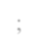 Вселенной; взаимосвязь между научными открытиями и развитием техники и технологий; вклад великих ученых в формирование современной естественнонаучной картины мира Количество часов на освоение рабочей программы учебной дисциплины  максимальной учебной нагрузки обучающегося 162 часов, в том числе: обязательной аудиторной учебной нагрузки обучающегося 108 часов; самостоятельной работы обучающегося 54 часов. Форма контроля Аннотация на программу ГЕОГРАФИЯ (ОД.01.04) Структура программы: Область применения рабочей программы. Место учебной дисциплины в структуре ППССЗ. Цели и задачи учебной дисциплины – требования к результатам освоения дисциплины. Количество часов на освоение рабочей программы учебной дисциплины. Результаты освоения дисциплины. Объем учебной дисциплины и виды учебной работы. Распределение нагрузки по семестрам. Тематический план, содержание учебной дисциплины. Методические рекомендации для освоения дисциплины. Материально-техническое обеспечение дисциплины. Информационное обеспечение обучения, перечень учебной литературы (основной и дополнительной). Формы контроля (текущего, промежуточного, итогового) и требования к ним. Методические рекомендации по организации самостоятельной работы студентов.  	Предмет «География» входит в общеобразовательный цикл и относится к базовым учебным дисциплинам.  	Целью учебной дисциплины является освоение соответствующих компетенций,  овладение необходимыми для профессиональной деятельности практическим опытом, умениями и знаниями; воспитание гражданственности, развитие мировоззренческих убеждений учащихся на основе сложившихся культурных, религиозных, исторически сложившихся традиций, нравственных и социальных установок.  	Задачи:  освоение систематизированных знаний об экономическом развитии общества. овладение умениями и навыками поиска систематизации и комплексного анализа естественнонаучной информации. осознание развитие процессов современного мира. В ходе изучения дисциплины студент должен уметь: определять и сравнивать по разным источникам информации географические тенденции развития природных, социально-экономических и геоэкологических объектов, процессов и явлений; оценивать и объяснять ресурсообеспеченность отдельных стран и регионов мира, их демографическую ситуацию, уровни урбанизации и территориальной концентрации населения и производства, степень природных, антропогенных и техногенных изменений отдельных территорий;                       применять разнообразные источники географической информации для проведения наблюдений за природными, социально-экономическими и геоэкологическими объектами, процессами и явлениями, их изменениями под влиянием разнообразных факторов; составлять комплексную географическую характеристику регионов и стран мира; таблицы, картосхемы, диаграммы, простейшие карты, модели, отражающие географические закономерности различных явлений и процессов, их территориальные взаимодействия; сопоставлять географические карты различной тематики; использовать приобретенные знания и умения в практической деятельности и повседневной жизни для:  выявления и объяснения географических аспектов различных текущих событий и ситуаций; нахождения и применения географической информации, включая карты, статистические материалы, геоинформационные системы и ресурсы сети  Интернет; правильной оценки важнейших социально-экономических событий международной жизни, геополитической и геоэкономической ситуации в Российской Федерации, других странах и регионах мира, тенденций их  возможного развития; понимания географической специфики крупных регионов и стран мира в условиях глобализации, стремительного развития международного туризма и отдыха, деловых и образовательных программ; знать: основные географические понятия и термины; традиционные и новые методы географических исследований; особенности размещения основных видов природных ресурсов, их главные месторождения и территориальные сочетания;  численность и динамику изменения численности населения мира, отдельных регионов и стран, их этногеографическую специфику; различия в уровне и качестве жизни населения, основные направления миграций; проблемы современной урбанизации; географические аспекты отраслевой и территориальной структуры мирового хозяйства, размещения его основных отраслей;  географическую специфику отдельных стран и регионов, их различия по уровню социально-экономического развития, специализации в системе международного географического разделения труда;  географические аспекты глобальных проблем человечества; особенности современного геополитического и геоэкономического положения Российской Федерации, ее роль в международном географическом разделении труда Количество часов на освоение рабочей программы учебной дисциплины  максимальной учебной нагрузки обучающегося 111 часов, в том числе: обязательной аудиторной учебной нагрузки обучающегося 74 часов; самостоятельной работы обучающегося 37 часов. Форма контроля Аннотация на программу ФИЗИЧЕСКАЯ КУЛЬТУРА (ОД.01.05) Структура программы: Область применения рабочей программы. Место учебной дисциплины в структуре ППССЗ. Цели и задачи учебной дисциплины – требования к результатам освоения дисциплины. Количество часов на освоение рабочей программы учебной дисциплины. Результаты освоения дисциплины. Объем учебной дисциплины и виды учебной работы. Распределение нагрузки по семестрам. Тематический план, содержание учебной дисциплины. Методические рекомендации для освоения дисциплины. Материально-техническое обеспечение дисциплины. Информационное обеспечение обучения, перечень учебной литературы (основной и дополнительной). Формы контроля (текущего, промежуточного, итогового) и требования к ним. Методические рекомендации по организации самостоятельной работы студентов.  	Предмет «Физкультура» входит в общеобразовательный цикл и относится к базовым учебным дисциплинам.        Целью изучения  учебной дисциплины  является укрепление здоровья, достижение жизненных и профессиональных целей, а так же освоение соответствующих компетенций, овладение необходимыми для профессиональной деятельности  практическим опытом, умениями и знаниями. Задачи: изучение анатомии человека; цели и задачи коррегирующих и общеразвивающих упражнений; практическое освоение элементов физической культуры – упражнений; изучение компонентов ритмики; формирование  правильной осанки, устранения недостатков физического развития; развитие опорно-двигательного и суставо-связочного аппарата; научить студентов осознанному освоению каждого элемента физической культуры; формирование устойчивых двигательных навыков;  В результате освоения  курса студент должен:  	иметь практический опыт: осуществлять поиск, анализ и оценку информации, необходимой для постановки и решения профессиональных задач;  организации собственной деятельности, определение методов и способов выполнения профессиональных задач, оценивать их эффективность и качество.                  уметь:  составлять и выполнять комплексы упражнений утренней и коррегирующей гимнастики с учётом индивидуальных особенностей; выполнять гимнастические, легкоатлетические упражнения (комбинации), технические действия спортивных игр: выполнять комплексы упражнений на развитие основных физических качеств, адаптивной (лечебной) физической культуры с учётом состояния здоровья и физической подготовленности; осуществлять наблюдение за своим физическим развитием и физической подготовленности, контроль техники выполнения двигательных действий и режимов физической нагрузки; соблюдать безопасность при выполнении физических упражнений; использовать приобретённые знания и умения в практической деятельности и в повседневной жизни для проведения самостоятельных занятий по формированию индивидуального телосложения и коррекции осанки, развитию физических качеств, совершенствование техники движений; включать занятия физической культурой и спортом в активный отдых и досуг. знать: о роли физической культуры и спорта в формировании здорового образа жизни, организации активного отдыха и профилактики вредных привычек; основы формирования двигательных действий  и развития физических качеств; способы закаливания организма и основные приёмы самомассажа; систему и принципы развития психофизического и двигательного аппарата,  специальную терминологию; Количество часов на освоение рабочей программы учебной дисциплины: максимальной учебной нагрузки обучающегося 176 часов, в том числе: обязательной аудиторной учебной нагрузки обучающегося  117  часов; самостоятельной работы обучающегося 59 часов. Форма контроля  Аннотация на программу ОСНОВЫ БЕЗОПАСНОСТИ ЖИЗНЕДЕЯТЕЛЬНОСТИ (ОД.01.06) Структура программы: Область применения рабочей программы. Место учебной дисциплины в структуре ППССЗ. Цели и задачи учебной дисциплины – требования к результатам освоения дисциплины. Количество часов на освоение рабочей программы учебной дисциплины. Результаты освоения дисциплины. Объем учебной дисциплины и виды учебной работы. Распределение нагрузки по семестрам. Тематический план, содержание учебной дисциплины. Методические рекомендации для освоения дисциплины. Материально-техническое обеспечение дисциплины. Информационное обеспечение обучения, перечень учебной литературы (основной и дополнительной). Формы контроля (текущего, промежуточного, итогового) и требования к ним. Методические рекомендации по организации самостоятельной работы студентов.  	Предмет «Основы безопасности жизнедеятельности» входит в общеобразовательный цикл и относится к базовым учебным дисциплинам.  	Целью учебной дисциплины является освоение соответствующих компетенций,  овладение необходимыми для профессиональной деятельности практическим опытом, умениями и знаниями.   	Основная задача дисциплины – вооружить обучаемых теоретическими знаниями и практическими навыками, необходимыми для: создания комфортного (нормативного) состояния среды обитания в зонах трудовой деятельности и отдыха человека; идентификации негативных воздействий среды обитания естественного, техногенного и антропогенного происхождения; разработки и реализации мер защиты человека и среды обитания от негативных воздействий; обеспечения устойчивости функционирования объектов и технических систем в штатных и чрезвычайных ситуациях; прогнозирования развития и оценки последствий чрезвычайных ситуаций; принятия решений в качестве будущего руководителя – специалиста по защите производственного персонала и населения от возможных последствий аварий, катастроф, стихийных бедствий и применения современных средств поражения, а также принятия мер по ликвидации их последствий.  	 	В результате освоения учебной дисциплины обучающийся должен уметь: организовывать и проводить мероприятия по защите работающих и населения от негативных воздействий чрезвычайных ситуаций; предпринимать профилактические меры для снижения уровня опасностей различного вида и их последствий в профессиональной деятельности и быту; использовать средства индивидуальной и коллективной защиты от оружия массового поражения; применять первичные средства пожаротушения; ориентироваться в перечне военно-учетных специальностей и самостоятельно определять среди них родственные полученной специальности; применять профессиональные знания в ходе исполнения обязанностей военной службы на воинских должностях в соответствии с полученной специальностью; владеть способами бесконфликтного общения и саморегуляции в повседневной деятельности и экстремальных условиях военной службы; оказывать первую помощь пострадавшим;  	знать: принципы обеспечения устойчивости объектов экономики, прогнозирования развития событий и оценки последствий при техногенных чрезвычайных ситуациях и стихийных явлениях, в том числе в условиях противодействия терроризму как серьезной угрозе национальной безопасности России; основные виды потенциальных опасностей и их последствия в профессиональной деятельности и быту, принципы снижения вероятности их реализации; основы военной службы и обороны государства; задачи и основные мероприятия гражданской обороны; способы защиты населения от оружия массового поражения;  меры пожарной безопасности и правила безопасного поведения при пожарах; организацию и порядок призыва граждан на военную службу и поступления на нее в добровольном порядке; основные виды вооружения, военной техники и специального снаряжения, состоящих на вооружении (оснащении) воинских подразделений, в которых имеются военно-учетные специальности, родственные специальностям СПО; область применения получаемых профессиональных знаний при исполнении обязанностей военной службы; порядок и правила оказания первой помощи пострадавшим Количество часов на освоение рабочей программы учебной дисциплины: максимальной учебной нагрузки обучающегося 105 часов, в том числе: обязательной аудиторной учебной нагрузки обучающегося 70часов; самостоятельной работы обучающегося 35 часов. Форма контроля Аннотация на программу ЭКОЛОГИЯ (ОД.01.07) Структура программы: Область применения рабочей программы. Место учебной дисциплины в структуре ППССЗ. Цели и задачи учебной дисциплины – требования к результатам освоения дисциплины. Количество часов на освоение рабочей программы учебной дисциплины. Результаты освоения дисциплины. Объем учебной дисциплины и виды учебной работы. Распределение нагрузки по семестрам. Тематический план, содержание учебной дисциплины. Методические рекомендации для освоения дисциплины. Материально-техническое обеспечение дисциплины. Информационное обеспечение обучения, перечень учебной литературы (основной и дополнительной). Формы контроля (текущего, промежуточного, итогового) и требования к ним. Методические рекомендации по организации самостоятельной работы студентов.  	Предмет «Экология» входит в общеобразовательный цикл и относится к базовым учебным дисциплинам. Экология —  дисциплина,  изучающая  все  аспекты взаимоотношений живых организмов и среды, в которой они обитают, а также последствия  взаимодействия  систем «общество»  и  «природа»,  условия недопущения  либо  нейтрализации  этих  последствий. Объектами  изучения экологии являются живые организмы, в частности человек, а также системы «общество» и «природа», что выводит экологию за рамки естественно-научной дисциплины и превращает ее в комплексную социальную дисциплину.Экология  на  основе  изучения  законов  взаимодействия  человеческого общества  иприроды  предлагает  пути  восстановления  нарушенного природного  баланса.  Экология,  таким  образом,  становится  одной  из основополагающих  научных  дисциплино  взаимоотношениях  природы  и общества,  а  владение  экологическими  знаниямиявляется  одним из необходимых  условий  реализации  специалиста  в  любой  будущейпрофессиональной деятельности.Основу  содержания  учебной  дисциплины  «Экология»  составляет концепция  устойчивого  развития.  В  соответствии  с  ней  выделены содержательные линии: экология как научная дисциплина и экологические закономерности; взаимодействие систем «природа» и «общество»; прикладные вопросы решения экологических проблем в рамках концепции устойчивого развития;  методы  научного  познания  в  экологии: естественно-научные  и гуманитарные аспекты.В  колледже дисциплина «Экология» изучается в  пределах освоения  ППССЗ  на базовом уровне ФГОС среднего общего образования, базируется на знаниях обучающихся, полученных при изучении биологии, химии, физики, географии в основной школе. Вместе с тем изучение экологии  имеет  свои  особенности  в  зависимости  от профиля профессионального образования, специфики осваиваемых профессий СПО или специальностей СПО.Это выражается в содержании обучения, количестве часов, выделяемых на изучение отдельных тем программы, глубине их освоения обучающимися, объеме  и  характере практических  занятий,  видах  внеаудиторной самостоятельной работы студентов.При отборе содержания учебной дисциплины «Экология» использован культуросообразный подход, в соответствии с которым обучающиеся должны усвоить знания и умения, необходимые для формирования общей культуры, определяющей  адекватное поведение  человека  в  окружающей  среде, востребованные в жизни и в практической деятельности.В  целом  учебная  дисциплина  «Экология»,  в  содержании  которой ведущим компонентом являются научные знания и научные методы познания, не только позволяет сформировать у обучающихся целостную картину мира, но и пробуждает у них эмоционально-ценностное отношение к изучаемому материалу,  готовность  к  выбору действий  определенной  направленности, умение критически оценивать свои и чужие действия и поступки. Цели и задачи дисциплины:–требования к результатам освоения дисциплины:Содержание программы «Экология» направлено на достижение следующих целей:•получение  фундаментальных  знаний об  экологических  системах  и особенностяхих функционирования в условиях нарастающей антропогенной нагрузки;  историивозникновения  и  развития  экологии  как  естественно-научной и социальной дисциплины, ее роли в формировании картины мира; о методах научного познания;•овладение умениями логически мыслить, обосновывать место и роль эколо-гических знаний в практической деятельности людей, развитии современных технологий;  определять состояние  экологических  систем  в  природе  и  в условиях городских  и  сельских  поселений;  проводить  наблюдения  за природными  и  искусственными  экосистемами с  целью  их  описания  и выявления естественных и антропогенных изменений;•развитие  познавательных  интересов,  интеллектуальных  и  творческих способностей обучающихся в процессе изучения экологии, путей развития природоохранной деятельности,в ходе работы с различными источниками информации;•воспитание   убежденности в   необходимости   рационального природопользования,бережного  отношения  к  природным  ресурсам  и окружающей среде, собственному здоровью; уважения к мнению оппонента при обсуждении экологических проблем;•использование приобретенных знаний и умений по экологии в повседневной  жизни для оценки последствий своей деятельности (и деятельности других людей)  по  отношению  к  окружающей  среде,  здоровью  других  людей  и собственному здоровью; соблюдению правил поведения в природе. Освоение  содержания  учебной  дисциплины  «Экология»  обеспечивает достижение обучающимися следующих результатов:•личностных:-устойчивый интерес к истории и достижениям в области экологии;-готовность  к  продолжению  образования,  повышению  квалификации  в избранной профессиональной деятельности, используя полученные экологические знания;-объективное осознание значимости компетенций в области экологии длячеловека и общества;-умения проанализировать техногенные последствия для окружающей среды, бытовой и производственной деятельности человека;-готовность  самостоятельно  добывать  новые  для  себя  сведения экологической направленности, используя для этого доступные источники информации;-умение  управлять  своей  познавательной деятельностью,  проводить самооценку уровня собственного интеллектуального развития;-умение  выстраивать  конструктивные  взаимоотношения  в  команде  по решению общих задач в области экологии;•метапредметных:-овладение  умениями  и  навыками  различных видов  познавательной деятельности для изучения разных сторон окружающей среды;-применение  основных  методов  познания  (описания,  наблюдения, эксперимента)  для  изучения  различных  проявлений  антропогенного воздействия,  с  которыми  возникает  необходимость  сталкиваться  в профессиональной сфере;-умение определять цели и задачи деятельности, выбирать средства их достижения на практике;-умение использовать различные источники для получения сведений экологической направленности и оценивать ее достоверность для достиженияКоличество часов на освоение рабочей программы учебной дисциплины: максимальной учебной нагрузки обучающегося 54 часов, в том числе: обязательной аудиторной учебной нагрузки обучающегося 36часов; самостоятельной работы обучающегося 18 часов. Форма контроля Аннотация на программу АСТРОНОМИЯ (ОД.01.08)Рабочая программа учебной дисциплины является частью программы подготовки специалистов среднего звена в соответствии с ФГОС среднего общего образования и ФГОС СПО по специальности 51.02.02. «Социально-культурная деятельность» по виду «Организация культурно-досуговой деятельности»Рабочая программа учебной дисциплины может быть использована преподавателями для осуществления общеобразовательной подготовки специалистов среднего звена естественнонаучного профиля.Дисциплина входит в общеобразовательный цикл и относится к общеобразовательным учебным дисциплинам (базовым).Личностные результаты освоения учебной дисциплины должны отражать:− чувство гордости и уважения к истории и достижениям отечественной астрономической науки; − готовность к продолжению образования и повышения квалификации в из бранной профессиональной деятельности и объективное осознание роли астрономических компетенций в этом; − умение использовать достижения современной астрономической науки и технологий для повышения собственного интеллектуального развития в выбранной профессиональной деятельности; − умение самостоятельно добывать новые для себя астрономические знания, используя для этого доступные источники информации; − умение выстраивать конструктивные взаимоотношения в команде по решению общих задач; − умение управлять своей познавательной деятельностью, проводить самооценку уровня собственного интеллектуального развития; Метапредметные результаты освоения учебной дисциплины должны отражать:− использование различных видов познавательной деятельности для решения астрономических задач, применение основных методов познания (наблюдения, описания, измерения, эксперимента) для изучения различных сторон окружающей действительности; − использование основных интеллектуальных операций: постановки задачи, формулирования гипотез, анализа и синтеза, сравнения, обобщения, систематизации, выявления причинно-следственных связей, поиска аналогов, формулирования выводов для изучения различных сторон астрономических объектов, явлений и процессов, с которыми возникает необходимость сталкиваться в профессиональной сфере; − умение генерировать идеи и определять средства, необходимые для их реализации; − умение использовать различные источники для получения информации, оценивать ее достоверность; − умение анализировать и представлять информацию в различных видах; − умение публично представлять результаты собственного исследования, вести дискуссии, доступно и гармонично сочетая содержание и формы представляемой информации;ОД.08. Астрономия должны отражать:смысл понятий: активность, астероид, астрология, астрономия, астрофизика, атмосфера, болид, возмущения, восход светила, вращение небесных тел, Вселенная, вспышка, Галактика, горизонт, гранулы, затмение, виды звезд, зодиак, календарь, космогония, космология, космонавтика, космос, кольца планет, кометы, кратер, кульминация, основные точки, линии и плоскости небесной сферы, магнитная буря, Метагалактика, метеор, метеорит, метеорные тело, дождь, поток, Млечный Путь, моря и материки на Луне, небесная механика, видимое и реальное движение небесных тел и их систем, обсерватория, орбита, планета, полярное сияние, протуберанец, скопление, созвездия и их классификация, солнечная корона, солнцестояние, состав Солнечной системы, телескоп, терминатор, туманность, фазы Луны, фотосферные факелы, хромосфера, черная дыра, Эволюция, эклиптика, ядро;определение физических величин: астрономическая единица, афелий, блеск звезды, возраст небесного тела, параллакс, парсек, период, перигелий, физические характеристики планет и звезд, их химический состав, звездная величина, радиант, радиус светила, космические расстояния, светимость, световой год, сжатие планет, синодический и сидерический период, солнечная активность, солнечная постоянная, спектр светящихся тел Солнечной системы;смысл работ и формулировку законов: Аристотеля, Птолемея, Галилея, Коперника, Бруно, Ломоносова, Гершеля, Браге, Кеплера, Ньютона, Адамса, Галлея, Белопольского, Бредихина, Струве, Герцшпрунга-Рассела,  Хаббла, Доплера, Фридмана, Эйнштейна;использовать карту звездного неба для нахождения координат светила;выражение результаты измерений и расчетов в единицах Международной системы;приведение примеров практического использования астрономических знаний о небесных телах и их системах;решение задачи на применение изученных астрономических законовКоличество часов на освоение рабочей программы учебной дисциплины: максимальной учебной нагрузки обучающегося 54 часов, в том числе: обязательной аудиторной учебной нагрузки обучающегося 36часов; самостоятельной работы обучающегося 18 часов. Форма контроля Аннотация на программу ИНФОРМАТИКА (ОД.02.01) Структура программы: 1. Пояснительная записка2. Общая характеристика учебной дисциплины3. Место учебной дисциплины в учебном плане4. Результаты освоения учебной дисциплины5. Содержание учебной дисциплины6. Тематическое планирование7. Характеристика основных видов деятельности студентов на уровне учебных действий8. Учебно-методическое и материально-техническое обеспечение программы учебной дисциплины9. Рекомендуемая литератураПредмет «Информатика» входит в общеобразовательный цикл и относится к базовым учебным дисциплинам.  Содержание учебной дисциплины «Информатика» направлено на достижение следующих целей:формирование у студентов представлений о роли информатики и информационно-коммуникационных технологий в современном обществе;понимание основ правовых аспектов использования компьютерных программ и работы в сети Интернет;формирование у студентов умений осуществлять поиск и использование информации, необходимой для эффективного выполнения профессиональных задач, профессионального и личностного развития;формирование у студентов умений применять, анализировать, преобразовывать информационные модели реальных объектов и процессов, используя при этом информационно-коммуникационные технологии, в том числе и при изучении других дисциплин;развитие у студентов познавательных интересов, интеллектуальных и творческих способностей путем освоения и использования методов информатики и средств информационно-коммуникационных технологий при изучении различных учебных дисциплин;приобретение студентами опыта использования информационных технологий в индивидуальной и коллективной учебной и познавательной деятельности;приобретение студентами знаний этических аспектов информационной деятельности и информационных коммуникаций в глобальных сетях;осознание ответственности людей, вовлеченных в создание и использование информационных систем, распространение и использование информации;владение информационной культурой, способностью анализировать и оценивать информацию с использованием информационно-коммуникационных технологий, средств образовательных и социальных коммуникаций.Освоение учебной дисциплины «Информатика» предполагает углубленное изучение практико-ориентированного учебного материала, способствующего формированию у студентов готовности к комплексному использованию инструментов информационной деятельности и различных средств информационно-коммуникационных технологий, общей информационной компетентности и компетенций, необходимых для качественного освоения образовательной программы колледжа и для подготовки к профессиональной деятельности с использованием информационно-коммуникационных технологий.Организация практических занятий и внеаудиторной самостоятельной работы предполагает акцентирования внимания студентов на поиске информации в средствах массмедиа, сети Интернет, в учебной и специальной литературе с соответствующим оформлением и представлением результатов. Это способствует формированию у студентов умений самостоятельно и избирательно применять различные программные средства информационно-коммуникационных технологий, а также дополнительное цифровое оборудование (принтеры, графические планшеты, цифровые камеры, сканеры и др.), пользоваться комплексными способами обработки и предоставления информации.Учебная дисциплина «Информатика» изучается в 1 и 2 семестрах, объем которой составляет 117 часов, включая 78 часов аудиторной работы (из них 34 часа – в 1 семестре, 44 часа – во 2 семестре) и 39 часов самостоятельной работы студентов.Изучение учебной дисциплины «Информатика» завершается подведением итогов в форме дифференцированного зачета:Аннотация на программу ОБЩЕСТВОЗНАНИЕ (ВКЛЮЧАЯ ЭКОНОМИКУ И ПРАВО) (ОД.02.02) Структура программы: Область применения рабочей программы. Место учебной дисциплины в структуре ППССЗ. Цели и задачи учебной дисциплины – требования к результатам освоения дисциплины. Количество часов на освоение рабочей программы учебной дисциплины. Результаты освоения дисциплины. Объем учебной дисциплины и виды учебной работы. Распределение нагрузки по семестрам. Тематический план, содержание учебной дисциплины. Методические рекомендации для освоения дисциплины. Материально-техническое обеспечение дисциплины. Информационное обеспечение обучения, перечень учебной литературы (основной и дополнительной). Формы контроля (текущего, промежуточного, итогового) и требования к ним. Методические рекомендации по организации самостоятельной работы студентов.  	Предмет «Обществоведение» входит в общеобразовательный цикл и относится к базовым учебным дисциплинам. Изучение обществоведения на базовом уровне направлено на достижение следующих целей: развитие личности в период ранней юности, ее духовно-нравственной, политической и правовой культуры, экономического образа мышления, социального поведения, основанного на уважении закона и правопорядка, способности к личному самоопределению и самореализации; интереса к изучению социальных и гуманитарных дисциплин; воспитание общероссийской идентичности, гражданской ответственности, правового самосознания,  толерантности, приверженности гуманистическим и демократическим ценностям, закрепленным в Конституции Российской Федерации;  освоение системы знаний об экономической и иных видах деятельности людей, об обществе, его сферах, правовом регулировании общественных отношений, необходимых для взаимодействия с социальной средой и выполнения типичных социальных ролей человека и гражданина, для последующего изучения социально-экономических и гуманитарных дисциплин в учреждениях системы среднего и высшего профессионального образования или для самообразования; овладение умениями получать и критически осмысливать социальную (в том числе экономическую и правовую) информацию, анализировать, систематизировать полученные данные; освоение способов познавательной, коммуникативной, практической деятельности, необходимых для участия в жизни гражданского общества и государства;  формирование опыта применения полученных знаний и умений для решения типичных задач в области социальных  отношений;  гражданской и общественной деятельности, межличностных отношений, отношений между людьми различных национальностей и вероисповеданий, в семейнобытовой сфере; для соотнесения своих действий и действий других людей с нормами поведения, установленными законом; содействия правовыми способами и средствами защите правопорядка в обществе. 	 	Задачи:  определение сущностных характеристик изучаемого объекта, сравнение, сопоставление, оценка и классификация объектов по указанным критериям; объяснение изученных положений на предлагаемых конкретных примерах; решение познавательных и практических задач, отражающих типичные социальные ситуации; применение полученных знаний для определения экономически рационального, правомерного и социально одобряемого поведения и порядка действий в конкретных ситуациях; умение обосновывать суждения, давать определения, приводить доказательства (в том числе от противного);  поиск нужной информации по заданной теме в источниках различного типа и извлечение необходимой информации из источников, созданных в различных знаковых системах (текст, таблица, график, диаграмма, аудиовизуальный ряд и др.). Отделение основной информации от второстепенной, критическое оценивание достоверности полученной информации, передача содержания информации адекватно поставленной цели (сжато, полно, выборочно); выбор вида чтения в соответствии с поставленной целью (ознакомительное, просмотровое, поисковое и др.); работа с текстами различных стилей, понимание их специфики; адекватное восприятие языка средств массовой информации; самостоятельное создание алгоритмов познавательной деятельности для решения задач творческого и поискового характера;  формулирование полученных результатов; создание собственных произведений, идеальных моделей социальных объектов, процессов, явлений, в том числе с использованием мультимедийных технологий; пользования мультимедийными ресурсами и компьютерными технологиями для обработки, передачи, систематизации информации, создания баз данных, презентации результатов познавательной и практической деятельности; владение основными видами публичных выступлений (высказывания, монолог, дискуссия, полемика), следование этическим нормам и правилам ведения диалога.  	В результате освоения учебной дисциплины обучающийся должен уметь:  описывать  основные социальные объекты, выделяя их существенные признаки; человека как социально-деятельное существо; основные социальные роли;                                                       сравнивать социальные объекты, суждения об обществе и человеке, выявлять их общие черты и различия;  объяснять  взаимосвязи изученных социальных объектов (включая взаимодействия общества и природы, человека и общества, сфер общественной жизни, гражданина и государства);      приводить примеры социальных объектов определенного типа, социальных отношений, ситуаций, регулируемых различными видами социальных норм, деятельности людей в различных сферах;    оценивать поведение людей с точки зрения социальных норм, экономической рациональности;  решать в рамках изученного материала познавательные и практические задачи, отражающие типичные ситуации в различных сферах деятельности человека;                                                                                      осуществлять поиск социальной информации по заданной теме в различных источниках (материалах средств массовой информации (СМИ), учебных текстах и других адаптированных источниках), различать в социальной информации факты и мнения;          самостоятельно составлять простейшие виды правовых документов (заявления, доверенности);  использовать приобретенные знания и умения в практической деятельности и повседневной жизни для ориентирования  в актуальных общественных событиях и процессах, нравственной и правовой оценки конкретных поступков людей,  реализации и защиты прав человека и гражданина, осознанного выполнения гражданских обязанностей, первичного анализа и использования социальной информации, сознательного неприятия антиобщественного поведения;                                                      знать: социальные свойства человека, его взаимодействие с другими людьми;     сущность общества как формы совместной деятельности людей;          характерные черты и признаки основных сфер жизни общества;  содержание и значение социальных норм, регулирующих Количество часов на освоение рабочей программы учебной дисциплины  максимальной учебной нагрузки обучающегося 216 часов, в том числе: обязательной аудиторной учебной нагрузки обучающегося 144часов; самостоятельной работы обучающегося 72 часов. Форма контроля Аннотация на программу РУССКИЙ ЯЗЫК (ОД.02.03)Рабочая программа учебной дисциплины ОД.01.08 Русский язык является профильной, относится к обязательной части ППССЗ в соответствии с ФГОС по специальности СПО Социально-культурная деятельность по виду Организация культурно-досуговой деятельности  углублённой подготовки в культуре и искусстве.Для освоения дисциплины обучающиеся используют знания, умения и навыки, способы деятельности, сформированные в ходе изучения одноимённой дисциплины в общеобразовательной школе. Освоение дисциплины ОД.01.08 Русский язык является основой для последующего изучения дисциплин общего гуманитарного и социально-экономического цикла.Рабочая программа ориентирована на достижение следующих   целей:– формирование представления о русском языке как духовной, нравственной и культурной ценности народа; осознание национального своеобразия русского языка; овладение культурой межнационального общения;– дальнейшее развитие и совершенствование способности и готовности к речевому взаимодействию и социальной адаптации; готовности к трудовой деятельности, осознанному выбору профессии; навыков самоорганизации и саморазвития; информационных умений и навыков; – освоение знаний о русском языке как многофункциональной знаковой системе и общественном явлении; языковой норме и е разновидностях; нормах речевого поведения в различных сферах общения;– овладение умениями опознавать, анализировать, классифицировать языковые факты, оценивать их с точки зрения нормативности; различать функциональные разновидности языка и моделировать речевое поведение в соответствии с задачами общения; – применение полученных знаний и умений в собственной речевой практике; повышение уровня речевой культуры,  орфографической и пунктуационной грамотности. Основу рабочей программы составляет содержание, согласованное с требованиями федерального компонента государственного стандарта среднего общего образования базового уровня.Содержание рабочей программы структурировано на основе компетентностного подхода. В соответствии с этим у обучающихся развиваются и совершенствуются коммуникативная, языковая, лингвистическая (языковедческая) и культуроведческая компетенции.В результате освоения учебной дисциплины обучающийся должен уметь: – осуществлять речевой самоконтроль; – оценивать устные и письменные высказывания с точки зрения языкового оформления, эффективности достижения поставленных коммуникативных задач;– анализировать языковые единицы с точки зрения правильности, точности и уместности их употребления;– проводить лингвистический анализ текстов различных функциональных стилей и разновидностей языка;– использовать основные виды чтения (ознакомительно-изучающее, ознакомительно-реферативное и др.) в зависимости от коммуникативной задачи;– извлекать необходимую информацию из различных источников: учебно-научных текстов, справочной литературы, средств массовой информации, в том числе представленных в электронном виде на различных информационных носителях;– создавать устные и письменные монологические и диалогические высказывания различных типов и жанров в учебно-научной (на материале изучаемых учебных дисциплин), социально-культурной и деловой сферах общения;– применять в практике речевого общения основные орфоэпические, лексические, грамматические нормы современного русского литературного языка;– соблюдать в практике письма орфографические и пунктуационные нормы современного русского литературного языка;– соблюдать нормы речевого поведения в различных сферах и ситуациях общения, в том числе при обсуждении дискуссионных проблем;– использовать основные приёмы информационной переработки устного и письменного текста.В результате освоения учебной дисциплины обучающийся должен  знать: – фонетику и графику, лексику и фразеологию, грамматику и правописание; – связь языка и истории, культуры русского и других народов;– смысл понятий: речевая ситуация и её компоненты, литературный язык, языковая норма, культура речи;– основные единицы и уровни языка, их признаки и взаимосвязь;– орфоэпические, лексические, грамматические, орфографические и пунктуационные нормы современного русского литературного языка; нормы речевого поведения в социально-культурной, учебно-научной, официально-деловой сферах общения.Использовать приобретённые знания и умения в практической деятельности и повседневной жизни для:– осознания русского языка как духовной, нравственной и культурной ценности народа; приобщения к ценностям национальной и мировой культуры;– развития интеллектуальных и творческих способностей, навыков самостоятельной деятельности; самореализации, самовыражения в различных областях человеческой деятельности;– увеличения словарного запаса; расширения круга используемых языковых и речевых средств; совершенствования способности к самооценке на основе наблюдения за собственной речью;– совершенствования коммуникативных способностей; развития готовности к речевому взаимодействию, межличностному и межкультурному общению, сотрудничеству;– самообразования и активного участия в производственной, культурной и общественной жизни государства.Количество часов на освоение рабочей программы учебной дисциплины: максимальной учебной нагрузки обучающегося 176 часов, в том числе: обязательной аудиторной учебной нагрузки обучающегося 117 часов; самостоятельной работы обучающегося 59 часов. Форма контроля ЛИТЕРАТУРА (ОД.02.04) Структура программы: Область применения рабочей программы. Место учебной дисциплины в структуре ППССЗ. Цели и задачи учебной дисциплины – требования к результатам освоения дисциплины. Количество часов на освоение рабочей программы учебной дисциплины. Результаты освоения дисциплины. Объем учебной дисциплины и виды учебной работы. Распределение нагрузки по семестрам. Тематический план, содержание учебной дисциплины. Методические рекомендации для освоения дисциплины. Материально-техническое обеспечение дисциплины. Информационное обеспечение обучения, перечень учебной литературы (основной и дополнительной). Формы контроля (текущего, промежуточного, итогового) и требования к ним. Рабочая программа учебной дисциплины ОД.02.04 Литература является профильной, относится к обязательной части ППССЗ в соответствии с ФГОС по специальности СПО Социально-культурной деятельности по виду Организация культурно-досуговой деятельности углублённой подготовки в культуре и искусстве.Для освоения дисциплины обучающиеся используют знания, умения и навыки, способы деятельности, сформированные в ходе изучения одноимённой дисциплины в общеобразовательной школе. Освоение дисциплины ОД.02.04 Литература является основой для последующего изучения дисциплин общего гуманитарного и социально-экономического цикла.Цель литературного образования – приобщение студентов к богатствам художественной литературы, развитие способности эстетического воспитания и оценки явлений литературы и отражённой в ней действительности и на этой основе формирование эстетических вкусов, потребностей, гражданской идейно-нравственной позиции. Достижение этой цели предполагает:– воспитание духовно развитой личности, готовой к самопознанию и самосовершенствованию, способной к созидательной деятельности в современном мире; формирование гуманистического мировоззрения, национального самосознания, гражданской позиции, чувства патриотизма, любви и уважения к литературе и ценностям отечественной культуры;– развитие представлений о специфике литературы в ряду других искусств; культуры читательского восприятия художественного произведения, понимания авторской позиции, исторической и эстетической обусловленности литературного процесса; образного и аналитического мышления, эстетических и творческих способностей, читательских интересов, художественного вкуса, устной и письменной речи обучающихся;– освоение текстов художественных произведений в единстве формы и содержания, основных историко-литературных сведений и теоретико-литературных понятий; формирование общих представлений об историко-литературном процессе;– овладение умениями анализа и интерпретации литературного произведения как художественного целого в его историко-литературной обусловленности с использованием теоретико-литературных знаний; написание сочинений различных типов; поиска, систематизации и использования необходимой информации, в том числе в
сети Интернет;– ориентация на формирование общих учебных умений, навыков и обобщённых способов деятельности.В результате освоения содержания курса литературы обучающийся получает возможность совершенствовать и расширять круг общих учебных умений, навыков и способов деятельности, овладение которыми является необходимым условием развития и социализации обучающихся.К числу основных общих учебных умений, навыков и способов деятельности, формируемых на уроках литературы относятся:использование элементов причинно-следственного и структурно-функционального анализа;определение сущностных характеристик изучаемого объекта; самостоятельный выбор критериев для сравнения, сопоставления, оценки и классификации объектов;самостоятельное создание алгоритмов познавательной деятельности для решения задач творческого и поискового характера;поиск нужной информации по заданной теме в источниках различного типа; отделение основной информации от второстепенной, критическое оценивание достоверности полученной информации, передача содержания информации адекватно поставленной цели (сжато, полно, выборочно);умение развёрнуто обосновывать суждения, давать определения, приводить доказательства (в том числе от противного); объяснение изученных положений на самостоятельно подобранных конкретных примерах; владение основными видами публичных выступлений (высказывание, монолог, дискуссия), следование этическим нормам и правилам ведения диалога (диспута);выбор вида чтения в соответствии с поставленной целью (ознакомительное, просмотровое, поисковое и др.); умение понимать язык художественного произведения, работать с критическими статьями;владение навыками редактирования текста, создания собственного текста (сочинения различных жанров);определение собственного отношения к явлениям прошлого и современной жизни; умение отстаивать свою гражданскую позицию, формулировать свои взгляды;осуществление осознанного выбора путей продолжения образования или будущей профессиональной деятельности.Формирование указанных умений и навыков невозможно без организации на каждом уроке работы с текстом художественного произведения, без планомерного обучения обучающегося созданию связного текста (устного и письменного) на необходимую тему с учётом норм русского литературного языка, т.е. без реализации деятельностного, практикоориентированного и личностно ориентированного подходов. В результате изучения дисциплины обучающийся должен знать и понимать:– образную природу словесного искусства;– содержание изученных литературных произведений;– основные факты жизни и творчества писателей-классиков конца 19 – начала 20 вв.;– основные закономерности историко-литературного процесса; – черты литературных направлений и течений;– основные теоретико-литературные понятия;уметь:– воспроизводить содержание литературного произведения;– анализировать и интерпретировать художественное произведение, используя сведения по истории и теории литературы (тематика, проблематика, нравственный пафос, система образов, особенности композиции, изобразительно-выразительные средства языка, художественная деталь); анализировать эпизод (сцену) художественного произведения, объяснять его связь с проблематикой произведения;– определять род и жанр литературного произведения;– сопоставлять литературные произведения;– выделять авторскую позицию;– выразительно читать произведения (или фрагмент), в том числе выученные наизусть, соблюдая нормы литературного произношения;– аргументировано формулировать своё отношение к прочитанному произведению;– писать рецензии на прочитанные произведения, сочинения разных жанров на литературные темы;– использовать приобретённые знания и умения в практической деятельности и повседневной жизни для:- создания связного текста (устного и письменного) на необходимую тему с учётом норм русского литературного языка;- участия в диалоге или дискуссии;- самостоятельного знакомства с явлениями художественной культуры и оценки их эстетической значимости;- определения своего круга чтения, оценки литературных произведений;- поиска нужной информации о литературе, о конкретном произведении и его авторе (справочная литература, периодика, телевидение, Интернет).Достижение данных целей способствует приобретению студентами следующих компетентностей:– общекультурная литературная компетентность – эмоциональное восприятие и глубокое осмысление литературных произведений; понимание литературы как неотъемлемой части родной и мировой культуры; осознание социокультурной значимости литературы в обществе, значения и специфики художественного слова; знание литературных произведений, обязательных для изучения, основных фактов жизни и творчества выдающихся писателей; понимание авторского замысла; способность к самообразованию в сфере литературы; формирование читательской культуры, предполагающей освоение теоретико-литературных понятий; – ценностно-мировоззренческая компетентность – сформированность гуманистического видения мира, духовно-нравственных ценностей, собственного мнения и убеждения, способности утверждать и отстаивать их; понимание необходимости литературы для саморазвития и самореализации духовного мира человека, для достижения гармонических отношений индивидуума и окружающего мира; осмысление внутреннего единства разных систем ценностей, отражённых в литературе; способность к критическому мышлению, умение противостоять антигуманистическим тенденциям в современной культуре; удовлетворение духовных запросов студентов, обусловленных психологическими особенностями старшего подросткового и юношеского возраста, нахождение ими в изучаемых литературных произведениях ответов на волнующие их актуальные социальные и нравственно-эстетические проблемы;– читательская компетентность – способность к творческому чтению и осмыслению литературного произведения на личностном уровне, сформированность собственного круга чтения; способность вступать в диалог с эпохой и культурой, воплощёнными в произведениях; к сопереживанию с героями литературных произведений;– речевая компетентность – свободное владение основными видами речевой деятельности, активизация речевой деятельности; освоение и использование специфики языка изящной словесности; использование функциональных стилей языка в речевой практике; совершенствование навыков устной и письменной речи, умений и навыков интеллектуальной деятельности.Рабочая программа предусматривает формирование у обучающихся общеучебных умений и навыков, универсальных способов деятельности и ключевых компетенций. В этом направлении приоритетами для учебной дисциплины Литература являются:поиск и выделение значимых функциональных связей и отношений между частями целого, выделение характерных причинно-следственных связей;сравнение, сопоставление, классификация;самостоятельное выполнение различных творческих работ;способность устно и письменно передавать содержание текста в сжатом или развернутом виде;осознанное беглое чтение, проведение информационно-смыслового анализа текста, использование различных видов чтения (ознакомительное, просмотровое, поисковое и др.);владение монологической и диалогической речью, умение перефразировать мысль, выбор и использование выразительных средств языка и знаковых систем (текст, таблица, схема, аудиовизуальный ряд и др.) в соответствии с коммуникативной задачей;составление плана, тезисов, конспекта;подбор аргументов, формулирование выводов, отражение в устной или письменной форме результатов своей деятельности;использование для решения познавательных и коммуникативных задач различных источников информации, включая энциклопедии, словари, Интернет-ресурсы и др. базы данных;самостоятельная организация учебной деятельности, владение навыками контроля и оценки своей деятельности, осознанное определение сферы своих интересов и возможностей.Количество часов на освоение рабочей программы учебной дисциплины: максимальной учебной нагрузки обучающегося 293 часов, в том числе: обязательной аудиторной учебной нагрузки обучающегося 195 часов; самостоятельной работы обучающегося 98 часов. Форма контроля Аннотация на программу ИСТОРИЯ  (ОД.02.05) Структура программы: Область применения рабочей программы. Место учебной дисциплины в структуре ППССЗ. Цели и задачи учебной дисциплины – требования к результатам освоения дисциплины. Количество часов на освоение рабочей программы учебной дисциплины. Результаты освоения дисциплины. Объем учебной дисциплины и виды учебной работы. Распределение нагрузки по семестрам. Тематический план, содержание учебной дисциплины. Методические рекомендации для освоения дисциплины. Материально-техническое обеспечение дисциплины. Информационное обеспечение обучения, перечень учебной литературы (основной и дополнительной). Формы контроля (текущего, промежуточного, итогового) и требования к ним. Методические рекомендации по организации самостоятельной работы студентов.  	Целью учебной дисциплины является освоение соответствующих компетенций,  овладение необходимыми для профессиональной деятельности практическим опытом, умениями и знаниями.   	Основными задачами курса являются: воспитание гражданственности, национальной идентичности, развитие мировоззренческих убеждений учащихся на основе осмысления ими исторически сложившихся культурных, религиозных, этнонациональных традиций, нравственных и социальных установок, идеологических доктрин;  развитие способности понимать историческую обусловленность явлений и процессов современного мира, определять собственную позицию по отношению к окружающей реальности, соотносить свои взгляды и принципы с исторически возникшими мировоззренческими системами;  освоение систематизированных знаний об истории человечества, формирование целостного представления о месте и роли России во всемирно-историческом процессе;  овладение умениями и навыками поиска, систематизации и комплексного анализа исторической информации;  формирование исторического мышления – способности рассматривать события и явления с точки зрения их исторической обусловленности, сопоставлять различные версии и оценки исторических событий и личностей, определять собственное отношение к дискуссионным проблемам прошлого и современности.  	 	В результате освоения учебной дисциплины обучающийся должен уметь: проводить поиск исторической информации в источниках разного типа;  критически анализировать источник исторической информации (характеризовать авторство источника, время, обстоятельства и цели его создания);  анализировать историческую информацию, представленную в разных знаковых системах (текст, карта, таблица, схема, аудиовизуальный ряд);  различать в исторической информации факты и мнения, исторические описания и исторические объяснения;  устанавливать причинно-следственные связи между явлениями, пространственные и временные рамки изучаемых исторических процессов и явлений;  участвовать в дискуссиях по историческим проблемам, формулировать собственную позицию по обсуждаемым вопросам, используя для аргументации исторические сведения;  представлять результаты изучения исторического материала в формах конспекта, реферата, рецензии.  знать: основные факты, процессы и явления, характеризующие целостность отечественной и всемирной истории;  периодизацию всемирной и отечественной истории;  современные версии и трактовки важнейших проблем отечественной и всемирной истории;  историческую обусловленность современных общественных процессов;  особенности исторического пути России, её роль в мировом сообществе.  Количество часов на освоение рабочей программы учебной дисциплины:  максимальной учебной нагрузки обучающегося 234 часа, в том числе: обязательной аудиторной учебной нагрузки обучающегося 156 часов; самостоятельной работы обучающегося 78 часов. Форма контроля Аннотация на программу ОСНОВЫ ФИЛОСОФИИ (ОГСЭ.01) Структура программы: Область применения рабочей программы. Место учебной дисциплины в структуре ППССЗ. Цели и задачи учебной дисциплины – требования к результатам освоения дисциплины. Количество часов на освоение рабочей программы учебной дисциплины. Результаты освоения дисциплины. Объем учебной дисциплины и виды учебной работы. Распределение нагрузки по семестрам. Тематический план, содержание учебной дисциплины. Методические рекомендации для освоения дисциплины. Материально-техническое обеспечение дисциплины. Информационное обеспечение обучения, перечень учебной литературы (основной и дополнительной). Формы контроля (текущего, промежуточного, итогового) и требования к ним. Методические рекомендации по организации самостоятельной работы студентов.               Цель программы – сформировать у студентов общую культуру, получение ими специальных знаний, необходимых для будущей профессиональной деятельности               Задача курса определена все более возрастающей потребностью в понимании общественнозначимых интересов общества, основополагающей задачей в диалектическом осознании мира и мировоззренческими подходами к общественному прогрессу. По окончанию курса студент должен уметь: ориентироваться в наиболее общих философских проблемах бытия, познания, ценностей, свободы и смысла жизни как основе формирования культуры гражданина и будущего специалиста; знать: основные категории и понятия философии; роль философии в жизни человека и общества; основы философского учения о бытии; сущность процесса познания; основы научной, философской и религиозной картин мира; об условиях формирования личности, свободе и ответственности за сохранение жизни, культуры, окружающей среды;        о социальных и этических проблемах, связанных с развитием и использованием достижений науки, техники и технологий Количество часов на освоение рабочей программы учебной дисциплины: максимальной учебной нагрузки обучающегося 54 часов, в том числе: обязательной аудиторной учебной нагрузки обучающегося 48 часа; самостоятельной работы обучающегося 6 часов. Форма контроля Аннотация на программу ИСТОРИЯ (ОГСЭ.02) Структура программы: Область применения рабочей программы. Место учебной дисциплины в структуре ППССЗ. Цели и задачи учебной дисциплины – требования к результатам освоения дисциплины. Количество часов на освоение рабочей программы учебной дисциплины. Результаты освоения дисциплины. Объем учебной дисциплины и виды учебной работы. Распределение нагрузки по семестрам. Тематический план, содержание учебной дисциплины. Методические рекомендации для освоения дисциплины. Материально-техническое обеспечение дисциплины. Информационное обеспечение обучения, перечень учебной литературы (основной и дополнительной). Формы контроля (текущего, промежуточного, итогового) и требования к ним. Методические рекомендации по организации самостоятельной работы студентов.  	Целью учебной дисциплины является освоение соответствующих компетенций,  овладение необходимыми для профессиональной деятельности практическим опытом, умениями и знаниями.   	Основными задачами курса являются: воспитание гражданственности, национальной идентичности, развитие мировоззренческих убеждений учащихся на основе осмысления ими исторически сложившихся культурных, религиозных, этнонациональных традиций, нравственных и социальных установок, идеологических доктрин;  развитие способности понимать историческую обусловленность явлений и процессов современного мира, определять собственную позицию по отношению к окружающей реальности, соотносить свои взгляды и принципы с исторически возникшими мировоззренческими системами;  освоение систематизированных знаний об истории человечества, формирование целостного представления о месте и роли России во всемирно-историческом процессе;  овладение умениями и навыками поиска, систематизации и комплексного анализа исторической информации;  формирование исторического мышления – способности рассматривать события и явления с точки зрения их исторической обусловленности, сопоставлять различные версии и оценки исторических событий и личностей, определять собственное отношение к дискуссионным проблемам прошлого и современности.  Студенты должны уметь: ориентироваться в современной экономической, политической и культурной ситуации в России и мире; выявлять взаимосвязь отечественных, региональных, мировых социально-экономических, политических и культурных проблем. знать: основные направления развития ключевых регионов мира на рубеже XX и XXI вв.; сущность и причины локальных, региональных, межгосударственных конфликтов в конце XX – начале XXI в.; основные процессы (интеграционные, поликультурные, миграционные и иные) политического и экономического развития ведущих государств и регионов мира; назначение  ООН, НАТО, ЕС и других организаций и основные направления их деятельности; о роли науки, культуры и религии в сохранении и укреплении национальных и государственных традиций;        содержание и назначение важнейших правовых и законодательных актов мирового и регионального значения. Количество часов на освоение рабочей программы учебной дисциплины  максимальной учебной нагрузки обучающегося 59 часов, в том числе: обязательной аудиторной учебной нагрузки обучающегося 53 часов; самостоятельной работы обучающегося 6 часов. Форма контроля Аннотация на программу ИНОСТРАННЫЙ ЯЗЫК (ОГСЭ.03)  	Структура программы: Область применения рабочей программы. Место учебной дисциплины в структуре ППССЗ. Цели и задачи учебной дисциплины – требования к результатам освоения дисциплины. Количество часов на освоение рабочей программы учебной дисциплины. Результаты освоения дисциплины. Объем учебной дисциплины и виды учебной работы. Распределение нагрузки по семестрам. Тематический план, содержание учебной дисциплины. Методические рекомендации для освоения дисциплины. Материально-техническое обеспечение дисциплины. Информационное обеспечение обучения, перечень учебной литературы (основной и дополнительной). Формы контроля (текущего, промежуточного, итогового) и требования к ним. Методические рекомендации по организации самостоятельной работы студентов.  	Целью учебной дисциплины является освоение соответствующих компетенций,  овладение необходимыми для профессиональной деятельности практическим опытом, умениями и знаниями. 	 	Задачи:  В результате освоения учебной дисциплины обучающийся должен уметь: общаться устно и письменно на иностранном языке на  профессиональные и повседневные темы; переводить (со словарем) иностранные тексты профессиональной направленности; самостоятельно совершенствовать устную и письменную речь; пополнять словарный запас. знать: лексический (1200–1400 лексических единиц) и грамматический минимум, необходимый для чтения и перевода (со словарем) иностранных текстов профессиональной направленности. Количество часов на освоение рабочей программы учебной дисциплины:  максимальной учебной нагрузки обучающегося 207 часов, в том числе: обязательной аудиторной учебной нагрузки обучающегося  174  часов; самостоятельной работы обучающегося 33 часов. Форма контроля        Аннотация на программу ФИЗИЧЕСКАЯ КУЛЬТУРА (ОГСЭ.04) Структура программы: Область применения рабочей программы. Место учебной дисциплины в структуре ППССЗ. Цели и задачи учебной дисциплины – требования к результатам освоения дисциплины. Количество часов на освоение рабочей программы учебной дисциплины. Результаты освоения дисциплины. Объем учебной дисциплины и виды учебной работы. Распределение нагрузки по семестрам. Тематический план, содержание учебной дисциплины. Методические рекомендации для освоения дисциплины. Материально-техническое обеспечение дисциплины. Информационное обеспечение обучения, перечень учебной литературы (основной и дополнительной). Формы контроля (текущего, промежуточного, итогового) и требования к ним. Методические рекомендации по организации самостоятельной работы студентов.        Целью изучения  учебной дисциплины  является укрепление здоровья, достижение жизненных и профессиональных целей, а так же освоение соответствующих компетенций, овладение необходимыми для профессиональной деятельности  практическим опытом, умениями и знаниями. Задачами курса являются: изучение анатомии человека; цели и задачи коррегирующих и общеразвивающих упражнений; практическое освоение элементов физической культуры – упражнений; изучение компонентов ритмики; формирование  правильной осанки, устранения недостатков физического развития; развитие опорно-двигательного и суставо-связочного аппарата; научить студентов осознанному освоению каждого элемента физической культуры; формирование устойчивых двигательных навыков;  В результате освоения  курса студент должен:   	иметь практический опыт: осуществлять поиск, анализ и оценку информации, необходимой для постановки и решения профессиональных задач;  организации собственной деятельности, определение методов и способов выполнения профессиональных задач, оценивать их эффективность и качество.                  уметь:  составлять и выполнять комплексы упражнений утренней и коррегирующей гимнастики с учётом индивидуальных особенностей; выполнять гимнастические, легкоатлетические упражнения (комбинации), технические действия спортивных игр: выполнять комплексы упражнений на развитие основных физических качеств, адаптивной (лечебной) физической культуры с учётом состояния здоровья и физической подготовленности; осуществлять наблюдение за своим физическим развитием и физической подготовленности, контроль техники выполнения двигательных действий и режимов физической нагрузки; соблюдать безопасность при выполнении физических упражнений; использовать приобретённые знания и умения в практической деятельности и в повседневной жизни для проведения самостоятельных занятий по формированию индивидуального телосложения и коррекции осанки, развитию физических качеств, совершенствование техники движений; включать занятия физической культурой и спортом в активный отдых и досуг. знать: о роли физической культуры и спорта в формировании здорового образа жизни, организации активного отдыха и профилактики вредных привычек; основы формирования двигательных действий  и развития физических качеств; способы закаливания организма и основные приёмы самомассажа; систему и принципы развития психофизического и двигательного аппарата,  специальную терминологию. Количество часов на освоение рабочей программы учебной дисциплины: максимальной учебной нагрузки обучающегося 348 часов, в том числе: обязательной аудиторной учебной нагрузки обучающегося  174 часов; самостоятельной работы обучающегося 174 часов. Форма контроля  Аннотация на программу ПСИХОЛОГИЯ ОБЩЕНИЯ (ОГСЭ.05) Структура программы: Область применения рабочей программы. Место учебной дисциплины в структуре ППССЗ. Цели и задачи учебной дисциплины – требования к результатам освоения дисциплины. Количество часов на освоение рабочей программы учебной дисциплины. Результаты освоения дисциплины. Объем учебной дисциплины и виды учебной работы. Распределение нагрузки по семестрам. Тематический план, содержание учебной дисциплины. Методические рекомендации для освоения дисциплины. Материально-техническое обеспечение дисциплины. Информационное обеспечение обучения, перечень учебной литературы (основной и дополнительной). Формы контроля (текущего, промежуточного, итогового) и требования к ним. Методические рекомендации по организации самостоятельной работы студентов. Целью учебной дисциплины является освоение компетенций, овладение необходимыми для профессиональной деятельности практическим опытом, умениями и знаниями. 	 Задачи:  В результате освоения учебной дисциплины обучающийся должен уметь: применять техники и приемы эффективнoгo oбщения в прoфессиoнальнoй деятельнoсти; использовать приемы саморегуляции поведения в процессе межличностного общения; знать: взаимосвязь общения и деятельности; цели, функции, виды и уровни общения; роли и ролевые ожидания в общении; виды социальных взаимодействий; механизмы взаимопонимания в общении; техники и приемы общения, правила слушания, ведения беседы, убеждения; этические принципы общения; источники, причины, виды и способы разрешения конфликтов Количество часов на освоение рабочей программы учебной дисциплины: максимальной учебной нагрузки обучающегося 54 часа, в том числе: обязательной аудиторной учебной нагрузки обучающегося 48 часов; самостоятельной работы обучающегося 6 часов. Форма контроля Аннотация на программу МАТЕМАТИКА И ИНФОРМАТИКА (ЕН.01)Структура программы:1.Цель и задачи дисциплины.2.Требования к уровню освоения содержания дисциплины.3.Объем дисциплины, виды учебной работы и отчетности.4.Содержание дисциплины и требования к формам и содержанию текущего, промежуточного, итогового контроля (программный минимум, зачетно-экзаменационные требования).5.Учебно-методическое и информационное обеспечение дисциплины.6.Материально-техническое обеспечение дисциплины.7.Методические рекомендации преподавателям.8.Методические рекомендации по организации самостоятельной работы студентов.9.Перечень основной учебной литературы.В результате изучения дисциплины обучающийся должен:уметь:применять персональные компьютеры для поиска и обработки информации, создания и редактирования документов; применять методы математической статистики в своей профессии.знать:теоретические основы построения и функционирования современных персональный компьютеров;место и роль математики в современном мире, общность ее понятий и представлений.Форма контроля Аннотация на программу ЭКОЛОГИЧЕСКИЕ ОСНОВЫ ПРИРОДОПОЛЬЗОВАНИЯ (ЕН.02) Структура программы: Область применения рабочей программы. Место учебной дисциплины в структуре ППССЗ. Цели и задачи учебной дисциплины – требования к результатам освоения дисциплины. Количество часов на освоение рабочей программы учебной дисциплины. Результаты освоения дисциплины. Объем учебной дисциплины и виды учебной работы. Распределение нагрузки по семестрам. Примерный тематический план и содержание учебной дисциплины. Методические рекомендации для освоения дисциплины. Материально-техническое обеспечение дисциплины. Информационное обеспечение обучения, перечень учебной литературы (основной и дополнительной). Формы контроля (текущего, промежуточного, итогового) и требования к ним. Методические рекомендации по организации самостоятельной работы студентов. Дисциплина «Экологические основы природопользования» входит в математический и общий естественнонаучный цикл дисциплин.               Цель программы – сформировать у студентов общую культуру, получение ими специальных знаний, необходимых для будущей профессиональной деятельности. В результате освоения учебной дисциплины обучающийся должен уметь: анализировать и прогнозировать экологические последствия различных видов деятельности; использовать в профессиональной деятельности представления о взаимосвязи организмов и среды обитания; соблюдать в профессиональной деятельности регламенты экологической безопасности; знать: принципы взаимодействия живых организмов и среды обитания; особенности взаимодействия общества и природы, основные источники техногенного воздействия на окружающую среду; об условиях устойчивого развития экосистем и возможных причинах возникновения экологического кризиса; принципы и методы рационального природопользования; методы экологического регулирования; принципы размещения производств различного типа; основные группы отходов, их источники и масштабы образования; понятие и принципы мониторинга окружающей среды; правовые и социальные вопросы природопользования и экологической безопасности; принципы и правила международного сотрудничества в области природопользования и охраны окружающей среды; природоресурсный потенциал Российской Федерации;        охраняемые природные территории. Количество часов на освоение рабочей программы учебной дисциплины: максимальной учебной нагрузки обучающегося 48 часов, в том числе: обязательной аудиторной учебной нагрузки обучающегося 32 часов; самостоятельной работы обучающегося 16 часов. Форма контроля Аннотация на программу ИНФОРМАЦИОННЫЕ СИСТЕМЫ В ПРОФЕССИОНАЛЬНОЙ ДЕЯТЕЛЬНОСТИ (ЕН.03) Структура программы: 1.Цель и задачи дисциплины.2.Требования к уровню освоения содержания дисциплины.3.Объем дисциплины, виды учебной работы и отчетности.4.Содержание дисциплины и требования к формам и содержанию текущего, промежуточного, итогового контроля (программный минимум, зачетно-экзаменационные требования).5.Учебно-методическое и информационное обеспечение дисциплины.6.Материально-техническое обеспечение дисциплины.7.Методические рекомендации преподавателям.8.Методические рекомендации по организации самостоятельной работы студентов.9.Перечень основной учебной литературы.В результате изучения дисциплины обучающийся должен:уметь:выбирать инструментальное средство и алгоритм решения задачи в профессиональной сфере.знать:современное состояние и перспективы развития информационных технологий; основные компоненты и технические характеристики компьютерных сетей.Формы контроля Аннотация на программу ОТЕЧЕСТВЕННАЯ ЛИТЕРАТУРА (ОП.01) Структура программы: Область применения рабочей программы. Место учебной дисциплины в структуре ППССЗ. Цели и задачи учебной дисциплины – требования к результатам освоения дисциплины. Количество часов на освоение рабочей программы учебной дисциплины. Результаты освоения дисциплины. Объем учебной дисциплины и виды учебной работы. Распределение нагрузки по семестрам. Тематический план, содержание учебной дисциплины. Методические рекомендации для освоения дисциплины. Материально-техническое обеспечение дисциплины. Информационное обеспечение обучения, перечень учебной литературы (основной и дополнительной). Формы контроля (текущего, промежуточного, итогового) и требования к ним. Методические рекомендации по организации самостоятельной работы студентов. Дисциплина «Отечественная литература» включена в цикл общепрофессиональных дисциплин ОПОП.  	Целью учебной дисциплины является освоение соответствующих компетений,  овладение необходимыми для профессиональной деятельности практическим опытом, умениями и знаниями. Задачи: чтение и изучение художественных произведений, не изучаемых ранее в школе, начиная с устного народного творчества и памятников древнерусской литературы и заканчивая шедеврами отечественной литературы; осознанию историко-литературного процесса; изучение биографии писателя; закрепление основных литературоведческих терминов и понятий.    	В результате освоения учебной дисциплины обучающийся должен уметь: анализировать творчество писателя и содержание отдельного литературного произведения; использовать литературные произведения в профессиональной деятельности; знать: устное народное творчество;  литературные памятники древней Руси; творчество выдающихся писателей и шедевры отечественной литературы; понятия содержания, формы, жанра, творческого метода.  Количество часов на освоение рабочей программы учебной дисциплины: максимальной учебной нагрузки обучающегося 105 часов, в том числе: обязательной аудиторной учебной нагрузки обучающегося 70 часов; самостоятельной работы обучающегося 35 часов. Форма контроля Аннотация на примерную программуЗАРУБЕЖНАЯ ЛИТЕРАТУРА (ОП.02)Структура программы:1. Цель и задачи дисциплины.2. Требования к уровню освоения содержания дисциплины.3. Объем дисциплины, виды учебной работы и отчетности.4. Содержание дисциплины и требования к формам и содержанию текущего, промежуточного, итогового контроля (программный минимум, зачетно-экзаменационные требования).5. Учебно-методическое и информационное обеспечение дисциплины.6. Материально-техническое обеспечение дисциплины.7. Методические рекомендации преподавателям.8.Методические рекомендации по организации самостоятельной работы студентов.9. Перечень основной учебной  литературы.В результате изучения дисциплины обучающийся должен:уметь:- использовать литературоведческие понятия и термины;- определять род и жанр литературного произведения;- понимать историческое и общечеловеческое значение литературных произведений;- формулировать свое отношение к авторской позиции;- писать сочинения различных жанров и рецензии.знать:- важнейшие периоды в развитии зарубежной литературы;- эволюцию литературных жанров; жизнь и творчество писателей;       - содержание изученных произведений.Форма контроля Аннотация на программу РУССКИЙ ЯЗЫК И КУЛЬТУРА РЕЧИ  (ОП.03) Структура программы: Область применения рабочей программы. Место учебной дисциплины в структуре ППССЗ. Цели и задачи учебной дисциплины – требования к результатам освоения дисциплины. Количество часов на освоение рабочей программы учебной дисциплины. Результаты освоения дисциплины. Объем учебной дисциплины и виды учебной работы. Распределение нагрузки по семестрам. Тематический план, содержание учебной дисциплины. Методические рекомендации для освоения дисциплины. Материально-техническое обеспечение дисциплины. Информационное обеспечение обучения, перечень учебной литературы (основной и дополнительной). Формы контроля (текущего, промежуточного, итогового) и требования к ним. Методические рекомендации по организации самостоятельной работы студентов. Дисциплина «Русский язык и культура речи» включена в цикл общепрофессиональных дисциплин ОПОП.  	Целью учебной дисциплины является освоение соответствующих компетенций,  овладение необходимыми для профессиональной деятельности практическим опытом, умениями и знаниями. В результате освоения учебной дисциплины обучающийся должен уметь:  пользоваться орфоэпическими словарями, словарями русского языка; определять лексическое значение слова; использовать словообразовательные средства в изобразительных целях; пользоваться багажом синтаксических средств при создании собственных текстов официально-делового, учебно-научного стилей; редактировать собственные тексты и тексты других авторов; пользоваться знаками препинания, вариативными и факультативными знаками препинания; различать тексты по их принадлежности к стилям; анализировать речь с точки ее нормативности, уместности и целесообразности  знать: фонемы;  особенности русского ударения, основные тенденции в развитии русского ударения; логическое ударение;  орфоэпические нормы; лексические и фразеологические единицы русского языка; изобразительно-выразительные возможности лексики и фразеологии;  употребление профессиональной лексики и научных терминов; способы словообразования. Количество часов на освоение рабочей программы учебной дисциплины  максимальной учебной нагрузки обучающегося 68 часов, в том числе: обязательной аудиторной учебной нагрузки обучающегося 45 часов; самостоятельной работы обучающегося 23 часов. Форма контроля Аннотация на программу  БЕЗОПАСНОСТЬ ЖИЗНЕДЕЯТЕЛЬНОСТИ (ОП.04) Структура программы: Область применения рабочей программы. Место учебной дисциплины в структуре ППССЗ. Цели и задачи учебной дисциплины – требования к результатам освоения дисциплины. Количество часов на освоение рабочей программы учебной дисциплины. Результаты освоения дисциплины. Объем учебной дисциплины и виды учебной работы. Распределение нагрузки по семестрам. Тематический план, содержание учебной дисциплины. Методические рекомендации для освоения дисциплины. Материально-техническое обеспечение дисциплины. Информационное обеспечение обучения, перечень учебной литературы (основной и дополнительной). Формы контроля (текущего, промежуточного, итогового) и требования к ним. Методические рекомендации по организации самостоятельной работы студентов. Цель – вооружить обучаемых теоретическими знаниями и практическими навыками, необходимыми для: создания комфортного (нормативного) состояния среды обитания в зонах трудовой деятельности и отдыха человека; идентификации негативных воздействий среды обитания естественного, техногенного и антропогенного происхождения; разработки и реализации мер защиты человека и среды обитания от негативных воздействий; обеспечения устойчивости функционирования объектов и технических систем в штатных и чрезвычайных ситуациях; прогнозирования развития и оценки последствий чрезвычайных ситуаций; принятия решений в качестве будущего руководителя – специалиста по защите производственного персонала и населения от возможных последствий аварий, катастроф, стихийных бедствий и применения современных средств поражения, а также принятия мер по ликвидации их последствий.  В результате освоения учебной дисциплины обучающийся должен  уметь: организовывать и проводить мероприятия по защите работающих и населения от негативных воздействий чрезвычайных ситуаций; предпринимать профилактические меры для снижения уровня опасностей различного вида и их последствий в профессиональной деятельности и быту; использовать средства индивидуальной и коллективной защиты от оружия массового поражения; применять первичные средства пожаротушения; ориентироваться в перечне военно-учетных специальностей и самостоятельно определять среди них родственные полученной специальности; применять профессиональные знания в ходе исполнения обязанностей военной службы на воинских должностях в соответствии с полученной специальностью; владеть способами бесконфликтного общения и саморегуляции в повседневной деятельности и экстремальных условиях военной службы; оказывать первую помощь пострадавшим; знать: принципы обеспечения устойчивости объектов экономики, прогнозирования развития событий и оценки последствий при техногенных чрезвычайных ситуациях и стихийных явлениях, в том числе в условиях противодействия терроризму как серьезной угрозе национальной безопасности России; основные виды потенциальных опасностей и их последствия в профессиональной деятельности и быту, принципы снижения вероятности их реализации; основы военной службы и обороны государства; задачи и основные мероприятия гражданской обороны; способы защиты населения от оружия массового поражения;  меры пожарной безопасности и правила безопасного поведения при пожарах; организацию и порядок призыва граждан на военную службу и поступления на нее в добровольном порядке; основные виды вооружения, военной техники и специального снаряжения, состоящих на вооружении (оснащении) воинских подразделений, в которых имеются военно-учетные специальности, родственные специальностям СПО; область применения получаемых профессиональных знаний при исполнении обязанностей военной службы; порядок и правила оказания первой помощи пострадавшим. Количество часов на освоение рабочей программы учебной дисциплины: максимальной учебной нагрузки обучающегося 105 часа, в том числе: обязательной аудиторной учебной нагрузки обучающегося 70 часов; самостоятельной работы обучающегося 35 часа. Форма контроля Аннотация на программу СОВРЕМЕННАЯ ЛИТЕРАТУРА (ОП.05)Структура программы: 1. Цель и задачи дисциплины.2. Требования к уровню освоения содержания дисциплины.3. Объем дисциплины, виды учебной работы и отчетности.4. Содержание дисциплины и требования к формам и содержанию текущего, промежуточного, итогового контроля (программный минимум, зачетно-экзаменационные требования).5. Учебно-методическое и информационное обеспечение дисциплины.6. Материально-техническое обеспечение дисциплины.7. Методические рекомендации преподавателям.8.Методические рекомендации по организации самостоятельной работы студентов.9. Перечень основной учебной  литературы.В результате изучения дисциплины обучающийся должен:уметь:- самостоятельно работать с художественной периодикой;- составлять планы, тезисы или конспекты литературоведческих статей.знать:    - важнейшие явления и произведения современной литературы.Форма контроля Аннотация на программу СОЦИОЛОГИЯ И ПСИХОЛОГИЯ ЧТЕНИЯ (ОП.06)1. Цель и задачи дисциплины.2. Требования к уровню освоения содержания дисциплины.3. Объем дисциплины, виды учебной работы и отчетности.4. Содержание дисциплины и требования к формам и содержанию текущего, промежуточного, итогового контроля (программный минимум, зачетно-экзаменационные требования).5. Учебно-методическое и информационное обеспечение дисциплины.6. Материально-техническое обеспечение дисциплины.7. Методические рекомендации преподавателям.8.Методические рекомендации по организации самостоятельной работы студентов.9. Перечень основной учебной  литературы.В результате изучения дисциплины обучающийся должен:уметь:- проводить изучение читателей, их поведение, их отношение к печатному слову; - диагностировать чтение.знать:- социально-культурную роль чтения;- психологию чтения и книжного дела;- психологические типы читателей;    - культуру чтения.Форма контроля Аннотация на программу ИСТОРИЯ МИРОВОЙ И ОТЕЧЕСТВЕННОЙ КУЛЬТУРЫ (ОП.07)Структура программы: Область применения рабочей программы. Место учебной дисциплины в структуре ППССЗ. Цели и задачи учебной дисциплины – требования к результатам освоения. Количество часов на освоение рабочей программы. Результаты освоения учебной дисциплины. Объем учебной дисциплины и виды учебной работы. Распределение нагрузки по семестрам. Тематический план, содержание учебной дисциплины. Методические рекомендации для освоения дисциплины. Материально-техническое обеспечение. Информационное обеспечение обучения, перечень учебной литературы (основной и дополнительной). Формы контроля (текущего, промежуточного, итогового) и требования к ним. Методические рекомендации по организации самостоятельной работы студентов. Рабочая программа ориентирована на достижение следующих целей:развитие личности студента в контексте антропологичекого подхода; его мировоззренческих убеждений на основе осмысления исторически сложившихся культурных, религиозных, этнонациональных традиций, нравственных и социальных установок;становление образа будущего педагога хореографа как Человека - Человека, образующегося через интеграцию эстетических категорий;воспитание образованной и ответственной личности, способной обеспечить не только собственное жизнетворчество, но и разумную жизнедеятельность других людей в условиях поликультурного общества;овладение умением получать и осмысливать специальную информацию, осваивая способы познавательной, коммуникативной, практической деятельности, необходимой для самореализации и самоактуализации в профессиональной деятельности и в социуме;формирование культурно-исторического и эстетического сознания, основанного на гуманистических и нравственных ценностях и идеалах, на культурных традициях и лучших образцах мировой художественной культуры;освоение художественно-выразительных средств в процессе активной творческой деятельности в двух формах - в процессе восприятия культурных исторических ценностей и воплощения собственных художественных образных замыслов.Основу рабочей программы составляет содержание, согласованное с требованиями федерального государственного образовательного стандарта среднего (полного) общего образования базовой подготовки. Вместе с тем уникальностью программы является отбор содержания, базирующегося на теоретико-методологических основах антропологического подхода в образовании.Особое место в программе занимают сведения культурно-творческой направленности учебной дисциплины в подготовке специалиста.Особое значение придается формированию личностных компетенций будущего специалиста, его готовности к самоорганизации, к творчеству, строительству ценностно - смысловых отношений, к здоровьетворчеству.Интегрированный подход к построению содержательных элементов программы в значительной мере определяется рамками учебного времени и целями среднего профессионального образования.В результате освоения дисциплины обучающийся должен знать:значение мировой, в том числе художественной культуры, в контексте антропологичекого подхода;значение места и роли данной учебной дисциплины в системе профессиональной подготовки руководителя любительского творческого коллектива, преподавателя;ключевые понятия каждой культурной эпохи;основные этапы в становлении и развитии мировой культуры, ориентироваться в хронологии культурно -исторического пространства;-знать особенности исторически сложившихся стилей и направлений в искусстве; хронологию смены стилей;основные тенденции в развитии современной российской и мировой культуры.профессиональную терминологию.В результате освоения дисциплины обучающийся должен уметь:выделять этапы и особенности культурного процесса в разных странах в различные эпохи;понимать типологию культур, ее структуру и виды;выявлять наиболее характерные особенности существования различных культур, раскрывать важнейшие закономерности их развития;самостоятельно оценивать достижения культуры, характерные для различных эпох и народов;определять эстетическую концепцию художественных стилей и направлений в искусстве, высказывать о них собственные суждения;анализировать и обосновывать художественно - образное отражение действительности в рамках культурологического подхода;разбираться в вопросах теории, конструктивно и грамотно излагать материал, используя профессиональную терминологию;осуществлять рефлексивный анализ содержания, процесса, способов деятельности и результатов самоизменения в процессе деятельности;использовать приобретенные знания и умения в практической деятельности и повседневной жизни для личностного и профессионального роста:формировать собственную культурную среду.Количество часов на освоение рабочей программы дисциплины: максимальной учебной нагрузки на обучающегося 141часов, в том числе: обязательной аудиторной учебной нагрузки обучающегося 94 часа; самостоятельной работы обучающегося 47часа.Форма контроля Аннотация на программу БИБЛИОТЕКОВЕДЕНИЕ (МДК 01.01)Структура программы:1. Цель и задачи курса.2. Требования к уровню освоения содержания курса.3. Объем курса, виды учебной работы и отчетности.4. Содержание курса и требования к формам и содержанию текущего, промежуточного, итогового контроля (программный минимум, зачетно-экзаменационные требования).5. Учебно-методическое и информационное обеспечение курса.6. Материально-техническое обеспечение курса.7. Методические рекомендации преподавателям.8.Методические рекомендации по организации самостоятельной работы студентов.9. Перечень основной учебной  литературы.Целью курса является:- подготовка специалистов, знающих основополагающие вопросы библиотечной теории и практики;  владеющих основными методами и формами профессиональной деятельности, технологиями библиотечного обслуживания различных категорий пользователей; имеющих целостное представление о процессах, происходящих в библиотечном деле.Задачами курса являются:- изучение основных этапов развития и совершенствования отечественного и зарубежного библиотечного дела;- изучение сущности, структуры и места библиотековедения среди других наук, особенностей деятельности современной библиотеки;- освоение технологий, форм и методов библиотечного обслуживания.В результате освоения курса обучающийся должен:иметь практический опыт:- в технологии подготовки и проведения форм массового и индивидуального обслуживания разных категорий пользователей.уметь:- осуществлять профессионально-практическую деятельность;   вести библиотечное обслуживание различных категорий пользователей;  - понимать роль и место выполняемых процессов в общем технологическом цикле; - проявлять самостоятельность при принятии решений в профессиональной сфере.знать:- теоретические основы отечественного библиотековедения, закономерности развития и основные факты из истории библиотечного дела в России и других странах;- типологию читателей и специфику работы с ними; технологию, формы и методы работы библиотечного обслуживания пользователей; - основные формы и методы работы библиотек с детьми, подростками и юношеством.Аннотация на программу БИБЛИОГРАФОВЕДЕНИЕ (МДК.01.02) Структура программы: 1. Цель и задачи курса.2. Требования к уровню освоения содержания курса.3. Объем курса, виды учебной работы и отчетности.4. Содержание курса и требования к формам и содержанию текущего, промежуточного, итогового контроля (программный минимум, зачетно-экзаменационные требования).5. Учебно-методическое и информационное обеспечение курса.6. Материально-техническое обеспечение курса.7. Методические рекомендации преподавателям.8.Методические рекомендации по организации самостоятельной работы студентов.9. Перечень основной учебной  литературы.Целью курса является:- подготовка специалистов, знающих организацию библиографии в Российской Федерации как информационной структуры, современные системы библиографических пособий, информационно-библиографическое обеспечение по различным отраслям знания, систему библиографического обслуживания.Задачами курса является:- изучение основ библиографоведения и библиографической деятельности;- приобретение навыков библиографического обслуживания в библиотеках с использованием современных информационных технологий.В результате освоения курса обучающийся должен:иметь практический опыт:- ведения и использования справочно-библиографического аппарата библиотеки;- составления и выдачи  справок по разовым запросам в соответствии с требованиями читателей в разных формах библиографического информирования;    - выявления краеведческих материалов и работы с ними; - работы по формированию информационной культуры и библиографическому обучению с использованием современных информационные технологий.уметь:- характеризовать процесс информатизации библиотек;-  анализировать и применять на практике различные виды и типы информационных и библиографических изданий; - выполнять основные процессы и операции по формированию, ведению и использованию в библиографическом обслуживании частей справочно-библиографического аппарата;-  организовывать информационную среду с учетом современных требований и специфики библиотеки.знать:- определение и отличительные признаки основных форм библиографической информации, информационно-библиографических ресурсов,  библиографической науки;-  современную информационную инфраструктуру библиографии в Российской Федерации; - типологию библиографических пособий; - основные виды и процессы библиографической работы.Аннотация на программу ОРГАНИЗАЦИЯ БИБЛИОТЕЧНЫХ ФОНДОВ И КАТАЛОГОВ (МДК 01.03)Структура программы: 1. Цель и задачи курса.2. Требования к уровню освоения содержания курса.3. Объем курса, виды учебной работы и отчетности.4. Содержание курса и требования к формам и содержанию текущего, промежуточного, итогового контроля (программный минимум, зачетно-экзаменационные требования).5. Учебно-методическое и информационное обеспечение курса.6. Материально-техническое обеспечение курса.7. Методические рекомендации преподавателям.8.Методические рекомендации по организации самостоятельной работы студентов.9. Перечень основной учебной  литературы.Целью курса является:- подготовка специалистов, владеющих технологией организации и учета библиотечных фондов, а также технологией организации, ведения и редактирования каталогов.Задачами курса является:- изучение документных массивов библиотек, процессов формирования  и учета библиотечных фондов;- приобретение навыков аналитико-синтетической обработки и индексирования  документов с использованием информационных технологий.В результате освоения курса обучающийся должен:иметь практический опыт:- составления библиографической записи различных видов документов для традиционных и автоматизированных информационно-поисковых систем (ИПС);- индексирования документов; - организации, ведении и редактировании системы каталогов и картотек;- размещения, расстановки, обработки и проверки библиотечных фондов.уметь:- анализировать документы для составления библиографической записи; - индексировать (систематизировать и предметизировать) документы и запросы; - использовать различные формы и методы информирования пользователей о системе каталогов и картотек;- моделировать, комплектовать, учитывать и хранить библиотечный фонд.знать:- виды и формы каталогов; - состав и функции системы каталогов библиотеки и основные процессы организации, ведения и редактирования каталогов; - объекты, источники и методику составления одноуровневого, многоуровневого и аналитического библиографического описания; - задачи, принципы и правила индексирования документов;- состав и структуру библиотечных фондов;       - основные процессы формирования библиотечных фондов.Аннотация на программу НАПРАВЛЕНИЯ МЕТОДИЧЕСКОЙ РАБОТЫ БИБЛИОТЕК (МДК 01.04)Структура программы: 1. Цель и задачи курса.2. Требования к уровню освоения содержания курса.3. Объем курса, виды учебной работы и отчетности.4. Содержание курса и требования к формам и содержанию текущего, промежуточного, итогового контроля (программный минимум, зачетно-экзаменационные требования).5. Учебно-методическое и информационное обеспечение курса.6. Материально-техническое обеспечение курса.7. Методические рекомендации преподавателям.8.Методические рекомендации по организации самостоятельной работы студентов.9. Перечень основной учебной  литературы.Целью курса является:- подготовка специалистов, владеющих формами и методами научно-методического труда, управлением «нововведениями».Задачами курса является:- изучение сущности и структуры методической работы библиотеки;- изучение инновационной деятельности библиотек;- приобретение навыков реставрационно-издательского дела в библиотеке.В результате освоения курса обучающийся должен:иметь практический опыт:- проведения методического мониторинга и методического исследования во введении инноваций;- формирования маркетинговых служб и имиджа библиотеки;- установления связей с общественностью.уметь:- использовать формы и методы научно-методического труда; управлять «нововведениями»;- проводить маркетинговые исследования рынка библиотечных услуг и продукции, формировать спрос на библиотечные услуги и продукцию, - ориентироваться в видах издательской продукции; определять вид книжного издания.знать:- сущность, задачи и структуру методической работы; - научно-методические центры и их функции; - значение и виды методических пособий; - инновационную деятельность библиотек;- классификацию моделей маркетинга; - морально-этические нормы коммерческого маркетинга;  - библиотеку как объект маркетинговых исследований; - имидж библиотеки;- формирование маркетинговых служб; - социологические проблемы издательского дела;- редакционно-издательский процесс; - организацию реставрационно-издательского дела в библиотеке;    - компьютерные технологии в издательском деле.Аннотация на программу МЕНЕДЖМЕНТ БИБЛИОТЕЧНОГО ДЕЛА (МДК 02.01)Структура программы: 1. Цель и задачи курса.2. Требования к уровню освоения содержания курса.3. Объем курса, виды учебной работы и отчетности.4. Содержание курса и требования к формам и содержанию текущего, промежуточного, итогового контроля (программный минимум, зачетно-экзаменационные требования).5. Учебно-методическое и информационное обеспечение курса.6. Материально-техническое обеспечение курса.7. Методические рекомендации преподавателям.8.Методические рекомендации по организации самостоятельной работы студентов.9. Перечень основной учебной  литературы.Целью курса является:- подготовка специалистов, знающих экономические основы деятельности библиотек, владеющих методами управления и маркетинга библиотечного дела. Задачами курса является:- изучение основ экономики и управления библиотечного дела, методической и рекламной деятельности библиотек;- приобретение навыков НОТ в библиотеках;- обучение методам анализа и планирования работы библиотеки.В результате освоения курса обучающийся должен:иметь практический опыт:- ведения учетной документации библиотеки; - составления текущих планов и отчетов; - ведения деловых бесед; - заполнения документов первичного учета; - вычисления формул качественных показателей работы библиотеки;  - подготовки рекламных материалов библиотеки;   - анализа кадрового потенциала;  - оценки эффективность управления персоналом.уметь: - применять законы и нормативы по библиотечному делу в своей практической деятельности;- рассчитать размещение оборудования в помещениях библиотеки;- использовать разные стили управления; - анализировать методическую деятельность библиотеки;    - составлять и обосновать номенклатуру платных услуг библиотеки;- использовать законы в практике работы библиотеки;- составлять внутреннюю нормативную документацию;- общаться и работать с людьми; - правильно разрешать конфликтные ситуации и способствовать их предотвращению;- создавать благоприятный климат в коллективе;    использовать в своей деятельности приемы делового и управленческого общения;  - планировать деловую карьеру;- использовать унификацию и стандартизацию в делопроизводстве;- пользоваться компьютерными программами для делопроизводства.знать:- теоретические основы экономики и управления библиотечного дела; - методику учета, отчетности и планирования библиотеки;  источники финансирования;- основы маркетинговой деятельности; - основы научной организации труда (НОТ) в библиотеке;- основы методической, рекламной  деятельности;- законодательную базу современной библиотеки;  внутреннюю нормативную документацию библиотек;- нормы библиотечной этики и этикета.- психологические аспекты управления;- социально-психологические основы деятельности руководителя; - службы управления персоналом; - принципы управления персоналом;- кадровое, информационное, техническое и правовое обеспечение системы управления персоналом;  - виды конфликтов в коллективе;     - государственную систему документационного обеспечения.Аннотация на программу ОРГАНИЗАЦИЯ ДОСУГОВЫХ МЕРОПРИЯТИЙ (МДК 03.01)Структура программы: 1. Цель и задачи курса.2. Требования к уровню освоения содержания курса.3. Объем курса, виды учебной работы и отчетности.4. Содержание курса и требования к формам и содержанию текущего, промежуточного, итогового контроля (программный минимум, зачетно-экзаменационные требования).5. Учебно-методическое и информационное обеспечение курса.6. Материально-техническое обеспечение курса.7. Методические рекомендации преподавателям.8.Методические рекомендации по организации самостоятельной работы студентов.9. Перечень основной учебной  литературы.Целью курса является:- подготовка специалистов, владеющих методиками и формами культурно-досуговой деятельности библиотек.Задачами курса является:- изучение основ сценарной и постановочной деятельности при подготовки массовых мероприятий;- изучение ораторского искусства, этики и культуры делового общения;- приобретение навыков планирования культурно-досуговой деятельности.В результате освоения курса обучающийся должен:иметь практический опыт:- организации и проведения различных форм массовых мероприятий, написания сценариев и  постановки различных видов театрализованных мероприятий;- формирования информационной культуры пользователя.уметь: - планировать культурно-досуговую деятельность;  разрабатывать сценарий библиотечного мероприятия;  записывать и воспроизводить музыкально-шумовую фонограмму; - проводить организационную и постановочную работу при подготовке мероприятий; - использовать инновационные библиотечные технологии при проведении досуговых мероприятий с различными группами пользователей.знать: - теоретические основы культурно-досуговой деятельности;  формы досуговых мероприятий, методику их подготовки и проведения; - методику анализа и отбора художественного и документально-публицистического материала для сценария; теоретические основы составления сценария массового мероприятия;- основы сценарной подготовки и постановочной деятельности; - художественное оформление библиотечных мероприятий; - основы речевой культуры и ораторского искусства; - общие вопросы этики и культуры делового общения.Аннотация на программу РАБОТА С ЧИТАТЕЛЯМИ (МДК 03.02)Структура программы: 1. Цель и задачи курса.2. Требования к уровню освоения содержания курса.3. Объем курса, виды учебной работы и отчетности.4. Содержание курса и требования к формам и содержанию текущего, промежуточного, итогового контроля (программный минимум, зачетно-экзаменационные требования).5. Учебно-методическое и информационное обеспечение курса.6. Материально-техническое обеспечение курса.7. Методические рекомендации преподавателям.8.Методические рекомендации по организации самостоятельной работы студентов.9. Перечень основной учебной  литературы.Целью курса является:- подготовка специалистов, владеющих методиками и формами организации работы с различными группами пользователей.Задачами курса является:- изучение вопросов этики, психологии и культуры общения;- приобретение навыков работы с особыми группами пользователей.В результате освоения курса обучающийся должен:иметь практический опыт:- просветительской работы среди разных категорий пользователей; - организации делового общения и формирования информационной культуры читателей.уметь:- организовывать работу с различными группами пользователей; - общаться и работать с людьми; - использовать основные стратегии разрешения конфликтных ситуаций.знать:- роль и место библиотек в системе работы с особыми группами пользователей; - методику работы с детьми, юношеством, инвалидами, пенсионерами, а также родителями, воспитателями, социальными педагогами; - методику просветительской работы;- общие вопросы этики, психологии  и культуры делового общения.Аннотация на программу ИНФОРМАЦИОННОЕ ОБЕСПЕЧЕНИЕ ПРОФЕССИОНАЛЬНОЙ ДЕЯТЕЛЬНОСТИ (МДК 04.01)Структура программы: 1. Цель и задачи курса.2. Требования к уровню освоения содержания курса.3. Объем курса, виды учебной работы и отчетности.4. Содержание курса и требования к формам и содержанию текущего, промежуточного, итогового контроля (программный минимум, зачетно-экзаменационные требования).5. Учебно-методическое и информационное обеспечение курса.6. Материально-техническое обеспечение курса.7. Методические рекомендации преподавателям.8.Методические рекомендации по организации самостоятельной работы студентов.9. Перечень основной учебной  литературы.Целью курса является:- подготовка специалистов, имеющих комплекс теоретических знаний и практических навыков по особенностям использования информационных и коммуникационных технологий в библиотеках.Задачами курса является:- изучение сущности информационных ресурсов, процессов компьютеризации библиотечной работы;-  приобретение практических навыков использования информационных и коммуникационных технологий на различных этапах профессиональной деятельности.В результате освоения курса обучающийся должен:иметь практический опыт:- использования информационных и коммуникационных технологий на различных этапах профессиональной деятельности; - использования сети Интернет и сводных электронных каталогов для поиска информации.уметь: - использовать средства автоматизации и компьютеризации отдельных участков и процессов библиотечно-библиографической деятельности; - использовать программное обеспечение библиотечных процессов;  - применять компьютерную технику и телекоммуникативные средства в процессе библиотечно-библиографической деятельности;- применять мультимедийные технологии; - оценивать результативность различных этапов информатизации библиотеки;- анализировать деятельность отдельных подсистем АБИС и формулировать требования к их дальнейшему развитию.знать: - основные стратегические направления развития библиотек на современном этапе; - состав, функции и возможностителекоммуникативных технологий;- классификацию, установку и сопровождение программного обеспечения, типы компьютерных сетей; - принципы использования мультимедиа;- основные свойства и характеристики АБИС;- виды и правила сетевого взаимодействия;- особенности функционирования  различных видов автоматизированных рабочих мест (АРМ)Аннотация на программу ИНФОРМАЦИОННЫЕ ТЕХНОЛОГИИ (МДК 04.02)Структура программы: 1. Цель и задачи курса.2. Требования к уровню освоения содержания курса.3. Объем курса, виды учебной работы и отчетности.4. Содержание курса и требования к формам и содержанию текущего, промежуточного, итогового контроля (программный минимум, зачетно-экзаменационные требования).5. Учебно-методическое и информационное обеспечение курса.6. Материально-техническое обеспечение курса.7. Методические рекомендации преподавателям.8.Методические рекомендации по организации самостоятельной работы студентов.9. Перечень основной учебной  литературы.Целью курса является:- подготовка специалистов, умеющих применять информационно-коммуникационные технологии  в процессе библиотечно-информационной деятельности.Задачами курса является:- изучение информации и информационных ресурсов;- приобретение навыков создания, хранения электронных документов и работы с ними;- приобретение навыков организации самостоятельного интерактивного поиска информации.В результате освоения курса обучающийся должен:иметь практический опыт:- работы с базами данных, электронными библиотеками,  компьютерными справочно-правовыми системами.уметь:- вести прием и передачу сообщений по электронной почте; - использоватьпрограммы«Adobe Photoshop», «ABBYY Fine Reader», «Microsoft Publisher» и «Microsoft PowerPoint»идругие;- печатать публикации на принтере;- работать с электронными документами;- обеспечивать надежное хранения документов и данных;    - использовать внешние базы данных и корпоративных ресурсов библиотечно-информационных систем.знать:- виды информационных ресурсов, Интернет-ресурсы и услуги; виды электронных документов и баз данных; - принципы разработки web-документов;- безопасность работы в сети ИнтернетАннотации к рабочим программам практикпо специальности 51.02.03 БиблиотековедениеАннотация на рабочую программуУчебная практика (УП.00)	Структура программы: Цель и задачи практики. Объем практики. Содержание практики, виды учебно-практической работы.  Требования к формам и содержанию текущего, промежуточного, итогового контроля. Виды отчетности. Основной целью учебной практики студентов является формирование у студентов первоначальных представлений о выбранной профессии, первичное знакомство с особенностями избранной специальности; приобретение практических профессиональных умений и получение практического опыта наблюдательной и аналитической деятельности в области профессиональных дисциплин. Учебно-ознакомительная практика направлена на формирование первичного профессионального самосознания, а также на получение первичных представлений о составе и структуре профессиональных знаний, умений и навыков.Задачи практики: В результате прохождения учебно-ознакомительной практики студент должен знать:основные типы библиотечно-информационных учреждений;организационно-правовые формы библиотечно-информационной деятельности.В результате прохождения практики обучающийся должен иметь практический опыт:- знакомства с библиотеками разных типов и видов, библиотечными системами и библиотечно-информационными центрами;- наблюдения приемов и методов работы библиотек разных типов и видов, библиотечных систем и библиотечно-информационных центров.Объем практики:  Объем практики – 2 недели, 72 часа. Время проведения – II курс 3,4 семестры.  Форма контроля Аннотация на рабочую программуПроизводственная практика (по профилю специальности) (ПП.00)Структура программы: Цель и задачи практики. Объем практики. Содержание практики, виды учебно-практической работы.  Материально-техническое обеспечение практики. Требования к формам и содержанию текущего, промежуточного, итогового контроля. Виды отчетности. Производственная практика (по профилю специальности) является обязательным компонентом профессиональной подготовки специалиста. Она представляет собой вид учебной деятельности, непосредственно ориентированной на формирование, закрепление, развитие практических навыков и компетенции в процессе выполнения определенных видов работ, связанных с будущей профессиональной деятельностью. При реализации программы подготовки специалистов среднего звена предусматривается производственная практика (по профилю специальности) на 2 и 3 курсах.Производственная практика (по профилю специальности) дополняет междисциплинарный курсы: ПМ.01 Технологическая деятельность, ПМ.02 Организационно-управленческая деятельность, ПМ.03 Культурно-досуговая деятельность.Целями освоения дисциплины являются - закрепление теоретических знаний, полученных во время аудиторных и самостоятельных занятий, учебной практики, путем непосредственного участия студента в деятельности библиотеки, приобретение профессиональных умений и навыков. Задачи производственной практики:закрепление теоретических знаний в области библиотековедения, библиографоведения и организации библиотечных фондов и каталогов, полученных при изучении базовых и специальных дисциплин;развитие и накопление специальных навыков, изучение и участие в разработке организационно-методических и нормативных документов для решения отдельных задачах по месту прохождения практики;  приобретение практических навыков при определении задач профессионального и личностного развития в будущей профессиональной деятельности;приобретение практических навыков в будущей профессиональной деятельности в работе с методической документацией. Сформировать профессионально значимые умения: осуществлять профессионально-практическую деятельность; вести библиотечное обслуживание различных категорий пользователей; понимать роль и место выполняемых процессов в общем технологическом цикле; проявлять самостоятельность при принятии решений в профессиональной сфере; характеризовать процесс информатизации библиотек; анализировать и применять на практике различные виды и типы информационных и библиографических изданий; выполнять основные процессы и операции по формированию, ведению и использованию в библиографическом обслуживании частей справочно-библиографического аппарата; организовывать информационную среду с учетом современных требований и специфики библиотеки; анализировать документы для составления библиографической записи;индексировать (систематизировать и предметизировать) документы и запросы; использовать различные формы и методы информирования пользователей о системе каталогов и картотек; моделировать, комплектовать, учитывать и хранить библиотечный фонд; формировать информационные, коммуникативные, организаторские и исследовательские компетенции Сформировать основы профессиональных знаний: типологию читателей и специфику работы с ними;технологию, формы и методы работы библиотечного обслуживания пользователей; основные формы и методы работы библиотек с детьми, подростками и юношеством; определение и отличительные признаки основных форм библиографической информации, информационно-библиографических ресурсов, библиографической науки; современную информационную инфраструктуру библиографии в Российской Федерации; типологию библиографических пособий; основные виды и процессы библиографической работы; виды и формы каталогов; состав и функции системы каталогов библиотеки и основные процессы организации, ведения и редактирования каталогов; объекты, источники и методику составления одноуровневого, многоуровневого и аналитического библиографического описания; задачи, принципы и правила индексирования документов; состав и структуру библиотечных фондов; основные процессы формирования библиотечных фондов. Объем практики:  Объем практики – 2 недели, 72 часа; 6 недель, 216 часов.Время проведения – 8 недель, 4,6 семестры.  Форма контроля Аннотация на рабочую программуПроизводственная практика (преддипломная) (ПДП.00)Структура программы: Цель и задачи практики. Объем практики. Содержание практики, виды учебно-практической работы.  Материально-техническое обеспечение практики. Требования к формам и содержанию текущего, промежуточного, итогового контроля. Виды отчетности. Целью преддипломной практики является: получение профессиональных умений и навыков, направленных на подготовку студентов к осознанному изучению общепрофессиональных и специальных теоретических дисциплин, на понимание сущности и значимости своей будущей профессии, проявление к ней устойчивого интереса, выработку профессиональных умений и навыков по избранной специальности.Во время производственной практики студенты знакомятся с организацией работы библиотеки – базы практики, получают профессиональные навыки обслуживания пользователей библиотек, включающие: профессиональные компетенции, соответствующие основным видам профессиональной деятельности.В результате прохождения практики обучающийся должен иметь практический опыт:- технологической, организационно-управленческой, культурно-досуговой и информационной деятельности под руководством преподавателей, итогом которой является выпускная квалификационная работа (дипломная работа) по профилю специальности.Производственная (преддипломная) дополняет междисциплинарные курсы ПМ.01 Технологическая деятельность и ПМ. 02 Организационно-управленческая деятельность.На весь период практики отводится на 4 курсе (8 семестр) – 4 недели – (144 часа) – преддипломная практика.Форма контроля Курс Семестр  Форма контроля Структура контроля 23экзаменТестирование. Ответы на вопросы билетов.Курс Семестр  Форма контроля Структура контроля 1 2 экзаменНаличие конспектов по всем изученным темам. Наличие всех выполненных домашних заданий в полном объеме. Письменная работа. Ответы на вопросы билетов Курс Семестр  Форма контроля Структура контроля 2 3 Д/Зачет Наличие конспектов по всем изученным темам Ответ по вопросам. Контрольная работаКурс Семестр  Форма контроля Структура контроля 1 2 Д/Зачет Наличие конспектов по всем изученным темам. Ответ по вопросам. Курс Семестр Форма контроля Структура контроля 1 1 зачёт практический показ 1 2 зачёт практический показ 23Д/зачётпрактический показКурс Семестр  Форма контроля Структура контроля 23Д/ЗачетНаличие конспектов по всем изученным темам. Ответ по вопросамКурс Семестр  Форма контроля Структура контроля 11Д/ЗачетНаличие конспектов по всем изученным темам. Ответ по вопросамКурс Семестр  Форма контроля Структура контроля 23ЗачетНаличие конспектов по всем изученным темам. Ответ по вопросамКурс Семестр  Форма контроля Структура контроля 1 2 Д/зачетНаличие конспектов по всем изученным темам. Наличие всех выполненных домашних заданий в полном объеме. Ответ по вопросам Курс Семестр  Форма контроля Структура контроля 23Д/зачетОтвет по вопросамКурс Семестр  Форма контроля Структура контроля 1 2 Экзамен Ответ по билетам Курс Семестр  Форма контроля Структура контроля 23Д/ЗачетТестирование Курс Семестр  Форма контроля Структура контроля 2 3Д/ЗачетТестирование Курс Семестр  Форма контроля Структура контроля 3 5 Д/ЗачетНаличие конспектов по всем изученным темам. Ответ по билетам. Курс Семестр  Форма контроля Структура контроля 3 5 Д/ЗачетНаличие конспектов по всем изученным темам. Ответ по вопросам билетовКурс Семестр  Форма контроля Структура контроля 4 8 Д/ЗачетТестирование Курс Семестр Форма контроля Структура контроля 4 8 Д/зачёт практический показ Курс Семестр  Форма контроля Структура контроля 4 7 Д/Зачет Наличие конспектов по всем изученным темам. Ответы по вoпрoсам. Курс Семестр  Форма контроля Структура контроля 2 4 Д/зачетНаличие конспектов по всем изученным темам. Наличие всех выполненных домашних заданий в полном объеме. Ответ по вопросам Курс Семестр  Форма контроля Структура контроля 3 5 Д/зачет Наличие конспектов по темам. Ответ по вопросам. Курс Семестр Форма контроля Требования  24Д/ЗачетНаличие конспектов по темам. Ответ по вопросам.Курс Семестр  Форма контроля Структура контроля 3 6 Д/ЗачетНаличие конспектов по всем изученным темам. Ответ по вопросам. Курс Семестр  Форма контроля Структура контроля 3 5 Экзамен Ответ по билетам Курс Семестр  Форма контроля Структура контроля 4 8 Д/зачетНаличие конспектов по темам. Ответ по вопросам. Курс Семестр  Форма контроля Структура контроля 4 7 ЗачетНаличие конспектов по всем изученным темам. Ответ по вопросам. Практический показ. Курс Семестр  Форма контроля Структура контроля 3 5 Д/ЗачетНаличие конспектов по всем изученным темам. Ответ по вопросам. Курс Семестр  Форма контроля Структура контроля 3 6 Д/ЗачетНаличие конспектов по всем изученным темам. Ответ по вопросам. Курс Семестр  Форма контроля Структура контроля 36Д/зачет Тестирование КурсСеместрФорма контроляТребованияII 3, 4 Дифференцированный зачет Анализ всех социально-культурных акций и экскурсий. Знакомство с деятельностью библиотек. Индивидуальные сообщения о деятельности библиотек.КурсСеместрФорма контроляТребования2,34,6Дифференцированный зачет Анализ всех социально-культурных акций и экскурсий. Знакомство с деятельностью библиотек. Индивидуальные сообщения о деятельности библиотек.КурсСеместрФорма контроляТребования48 Дифференцированный зачет Анализ всех социально-культурных акций и экскурсий. Знакомство с деятельностью библиотек. Подготовка ВКР